ASUNTO   :    INFORME DE AGENTE.SUJETOS :    VARIOSFECHA     :    14 DE MARZO DE 2021.         Por fuente viva de información se logro conocer que en la  Republica de Colombia, opera una Red de Exploración, Captura y Extracción conformada por agentes de Inteligencia y Contrainteligencia Militar, los mismos han aprovechado la migraciacion de venezolanos hacia Colombia y se han radicado bajo fachadas comerciales (establecimientos de comida rápida, venta de bisuterías en la calle), con la intención de realizar labores de inteligencia así como también coordinar actos de sabotaje en contra del gobierno legitimo del Presidente Iván Duque Márquez, operaciones de captura y extracción de agentes de inteligencia y militares colombianos así como también militares y funcionarios operativos venezolanos que han desertado, en estas operaciones cuentan con las redes de los grupos disidentes del ELN, quienes inclusive prestan apoyo táctico para secuestrar y poner en la frontera a los agentes colombianos y desertores venezolanos.       Es importante señalar que dentro del territorio colombiano han establecido una serie de casas seguras donde llegan los agentes de inteligencia y contrainteligencia venezolanos siendo utilizadas para tener establecidas unas salas situacionales y salas de operaciones.  Tal es el caso del AGENTE I (DGCIM) EIKER EDUARDO PALENCIA SANCHEZ, reseñado en la (PAGINA 17), quien esta radicado en el Municipio Valencia, Departamento de Córdoba, cuenta con Cedula de Ciudadanía Colombiana y tiene funcionarios del gobierno nacional captados con relación directa como es el Caso del Funcionario del I.N.P.E.C, ROYER RAMIREZ PAEZ. (PAGINA 26) Colaborador del Régimen Terrorista de NICOLAS MADURO MOROS. Es importante hacer seguimiento y neutralización a este tipo de sujetos porque se presume que son parte del Plan de Desestabilización que han ejecutado en los diferentes Departamentos de la Republica de Colombia, en contra del Gobierno Democrático de IVAN DUQUE MARQUEZ.        Es relevante hacer notar que hay Agentes de Contrainteligencia Militar, quienes cuentan con documentación colombiana legal, los mismos optan al Visado norteamericano como ciudadanos colombianos, con el fin de viajar a Estados Unidos de Norteamérica y realizar operaciones de Lavado de Dinero, Terrorismo Domestico, Operaciones Mediáticas, y acciones desestabilizadoras, Narcotrafico. 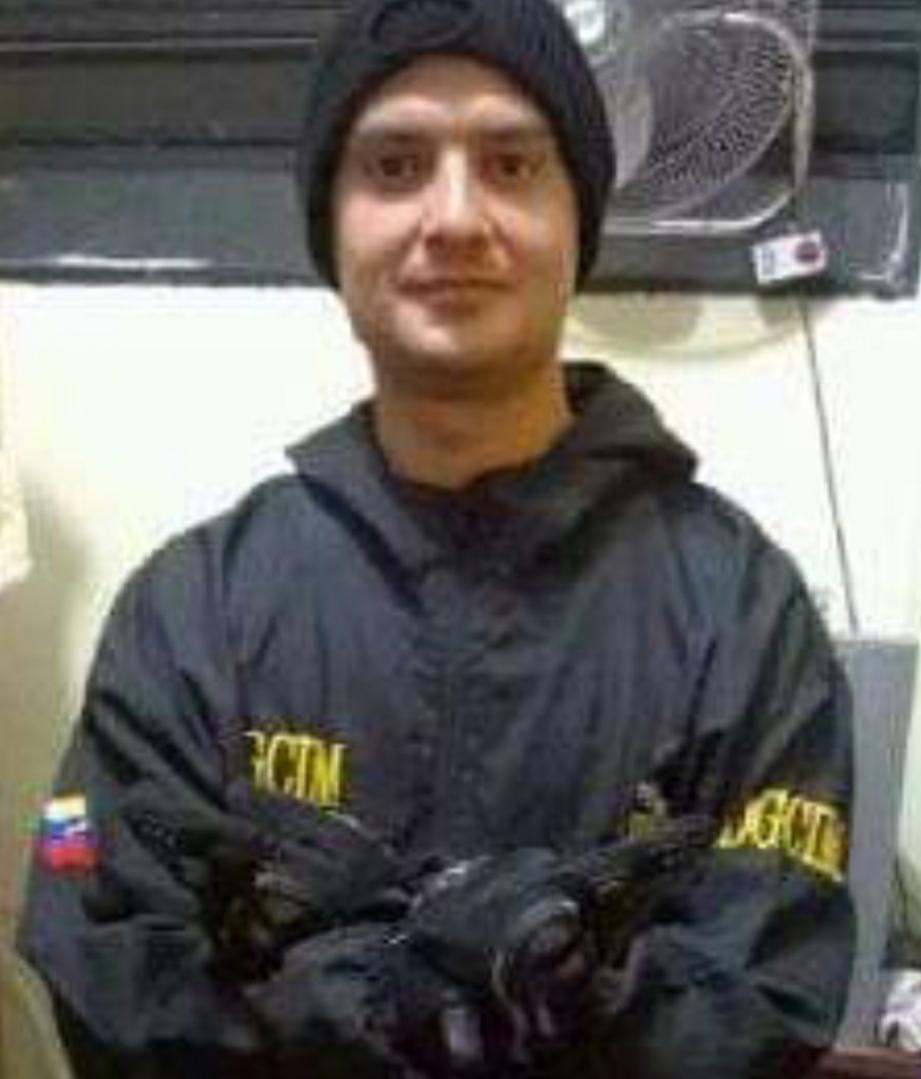 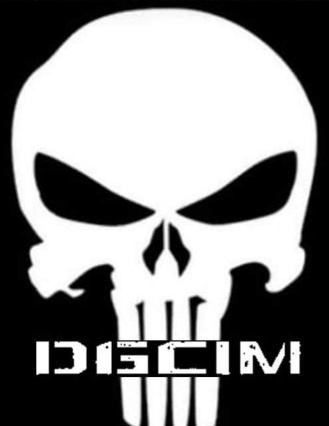 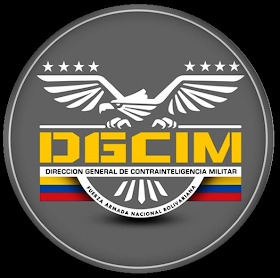 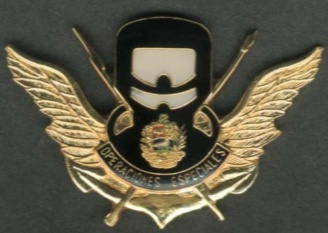 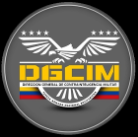 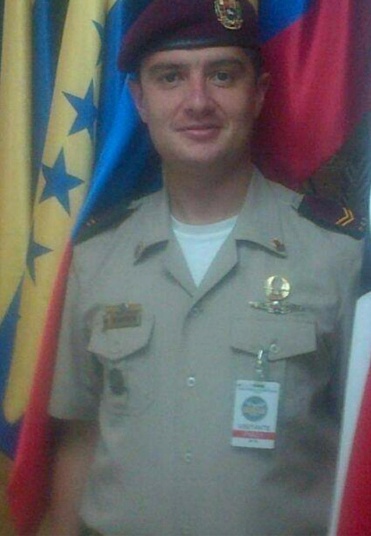 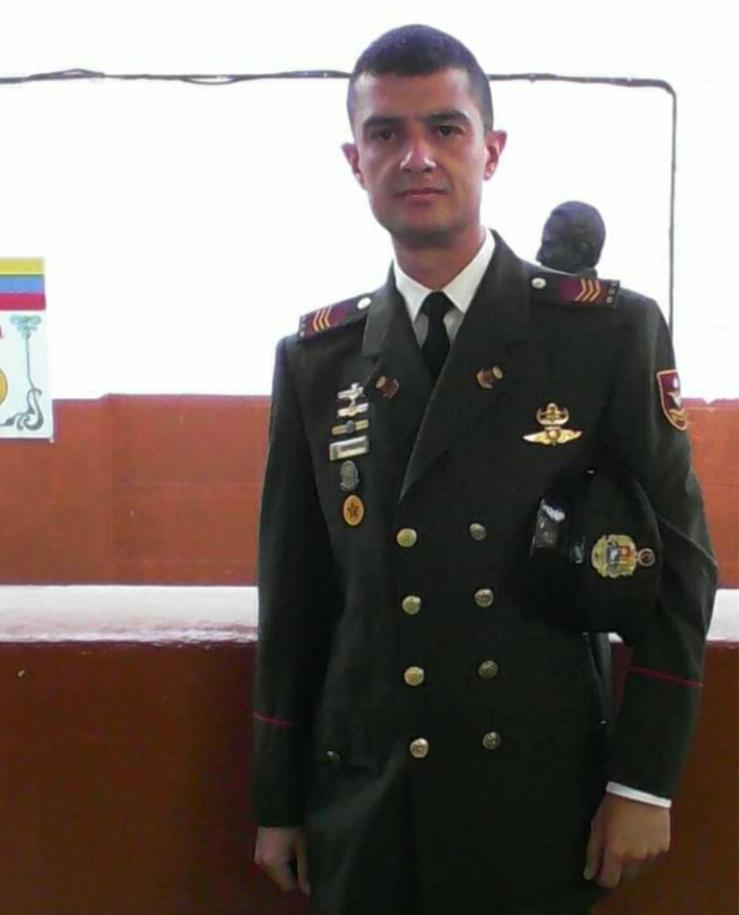 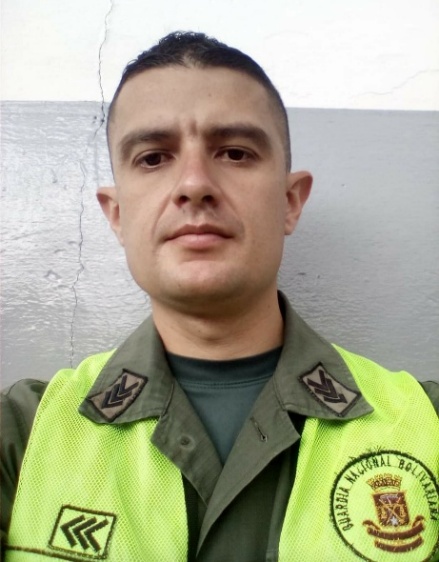 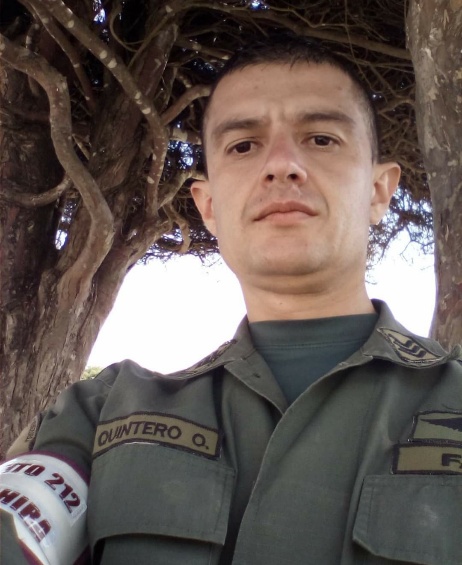 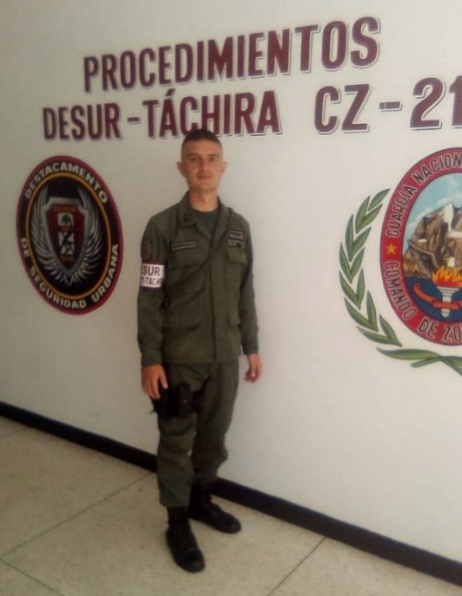 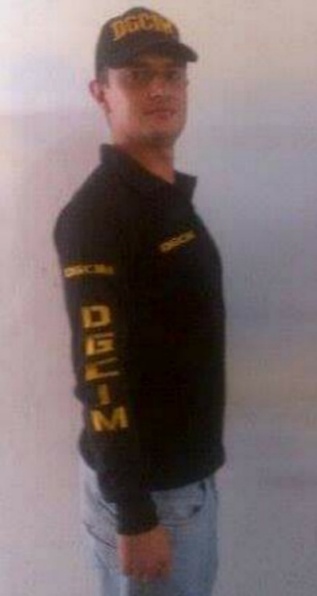 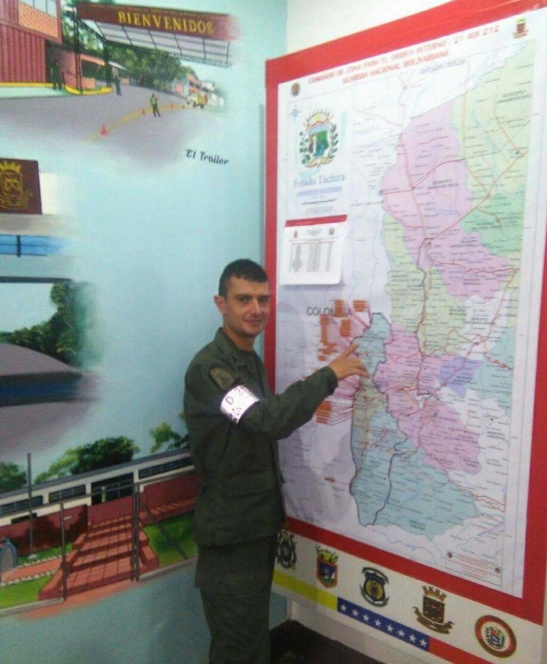 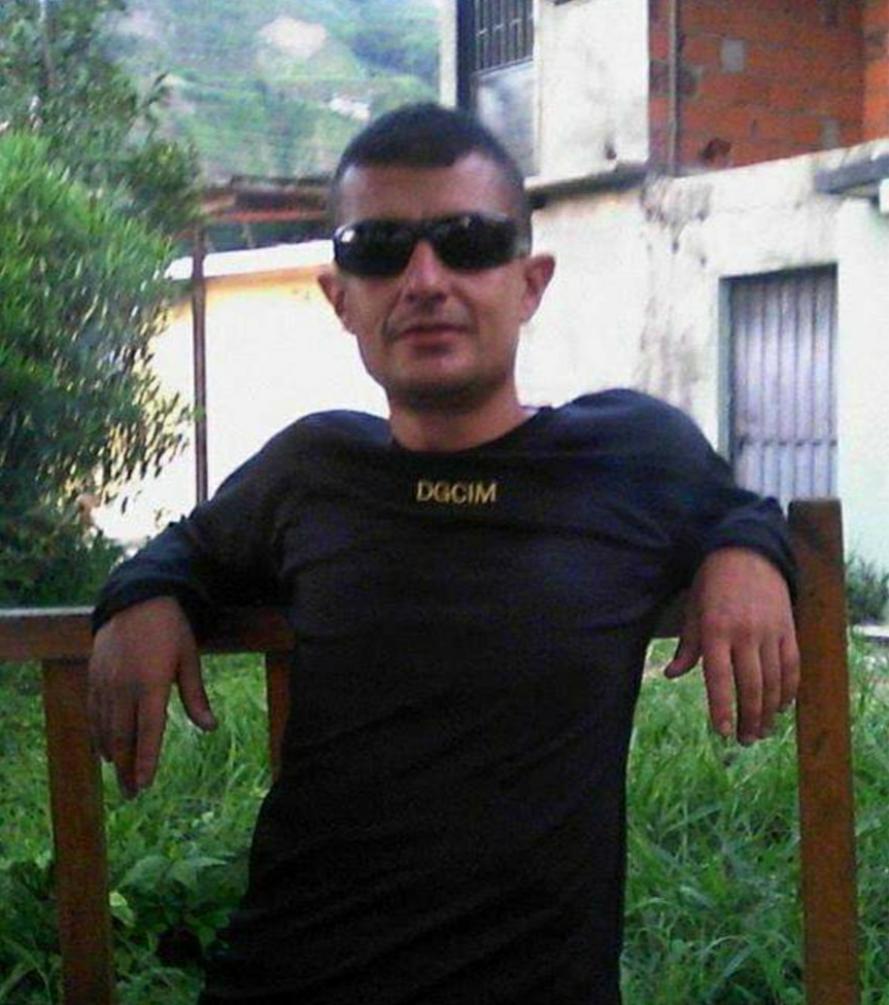 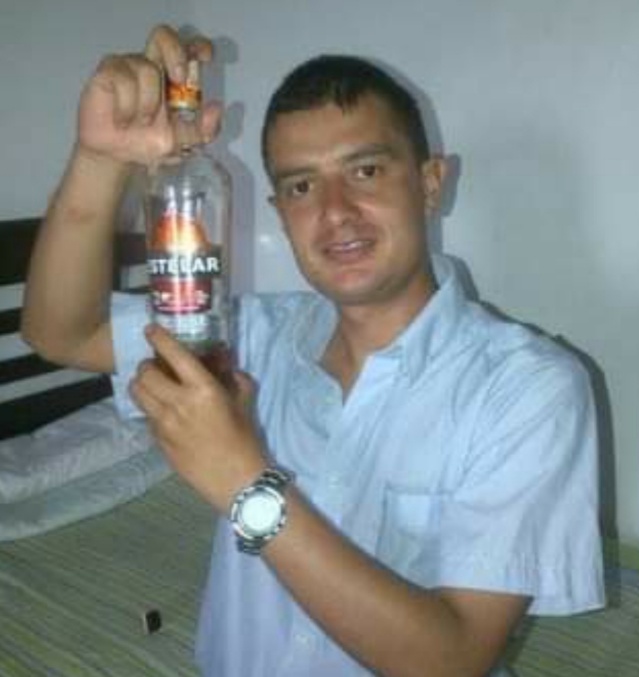 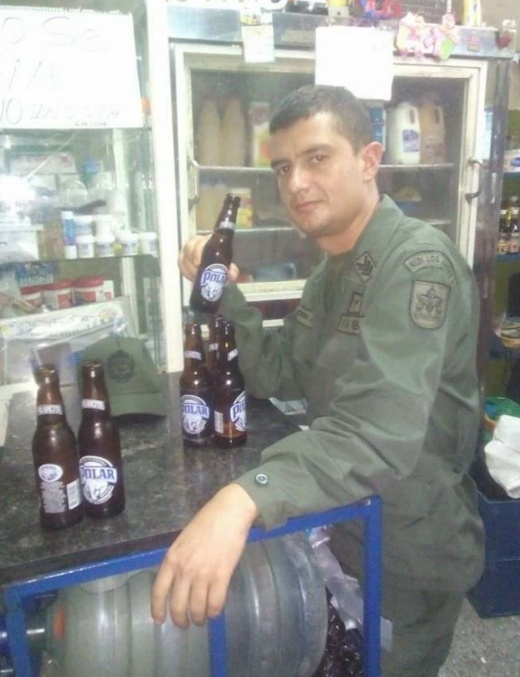 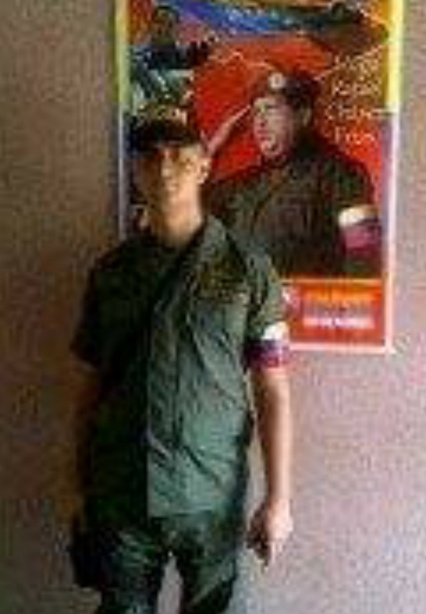 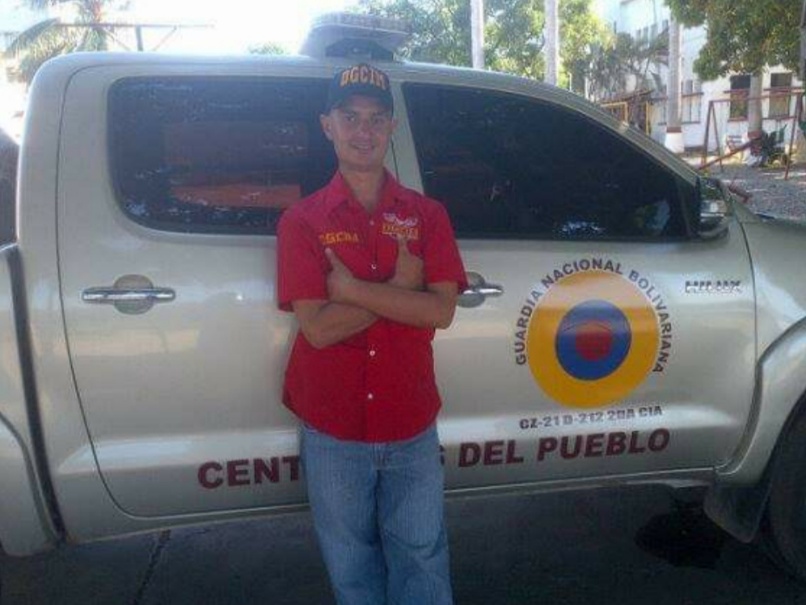 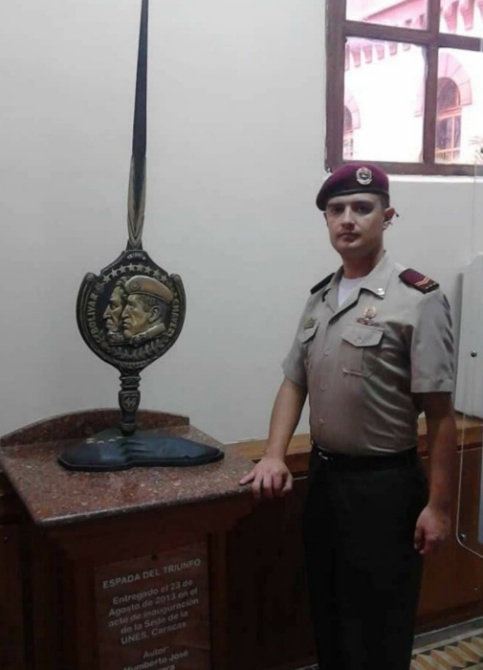 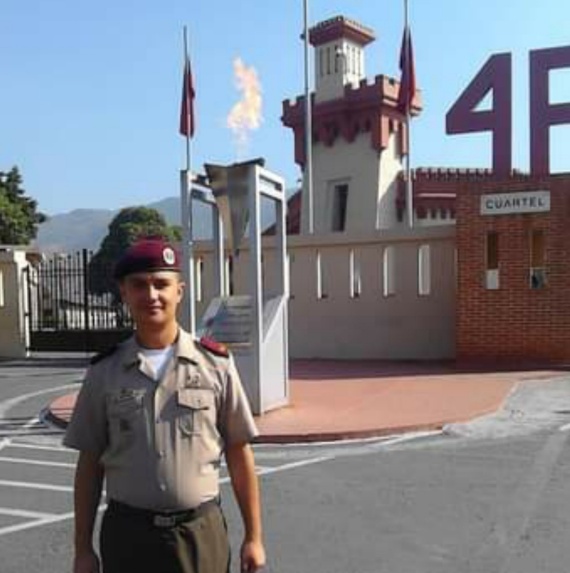 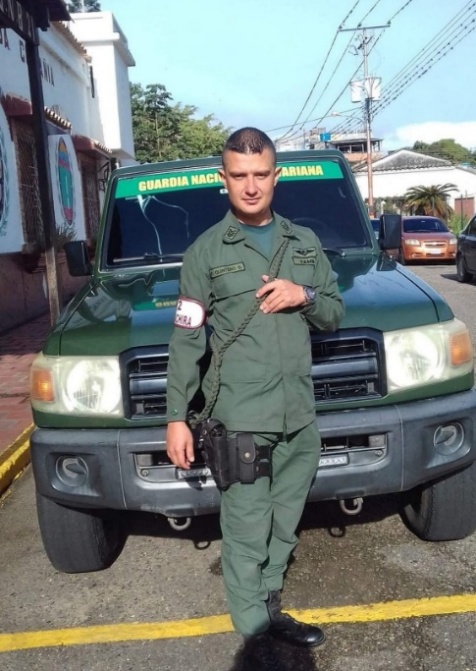 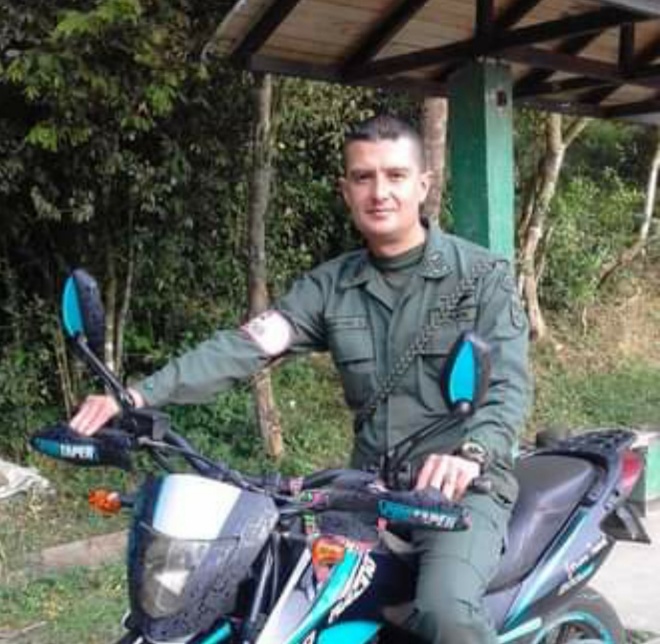 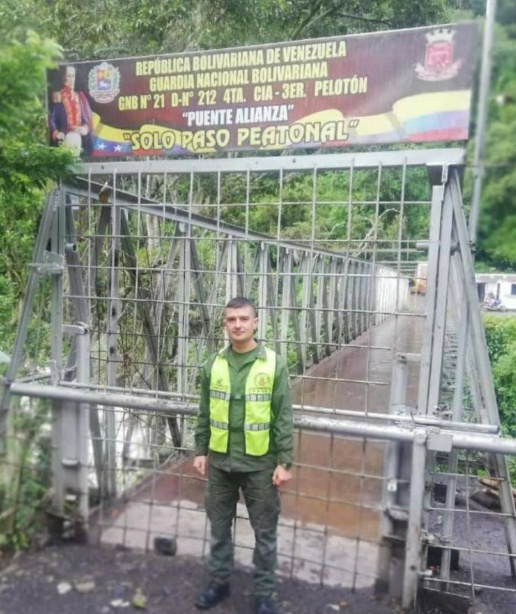 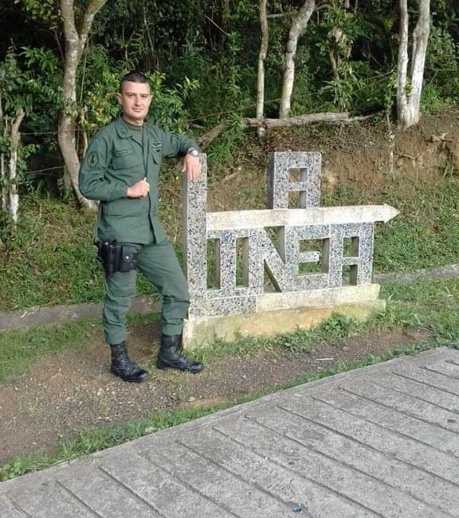 .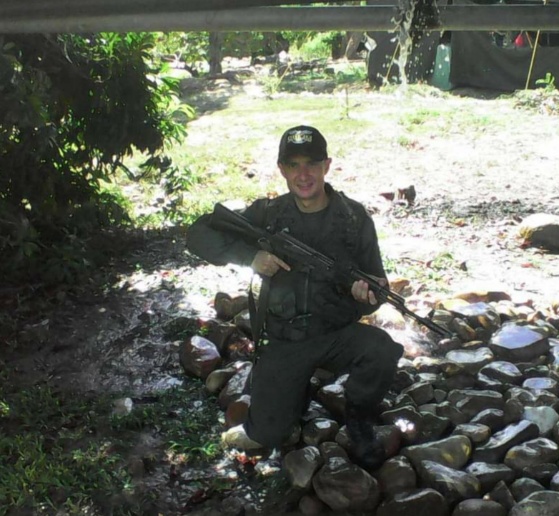 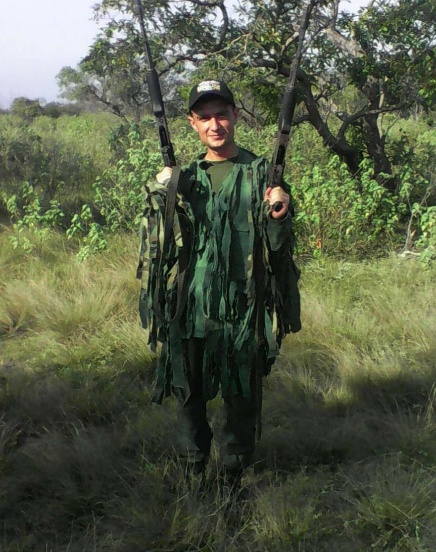 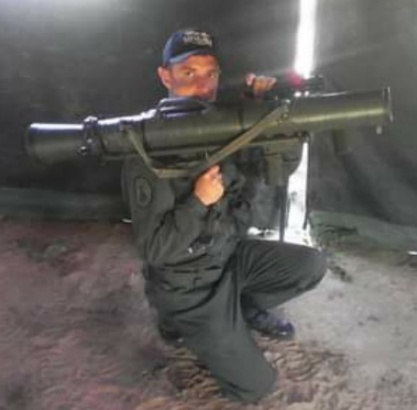 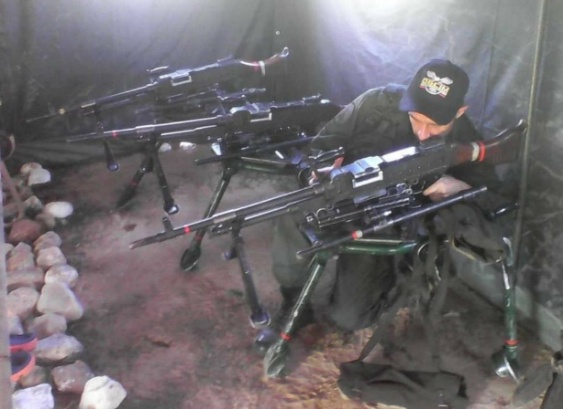 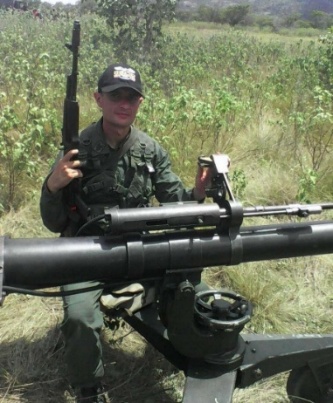 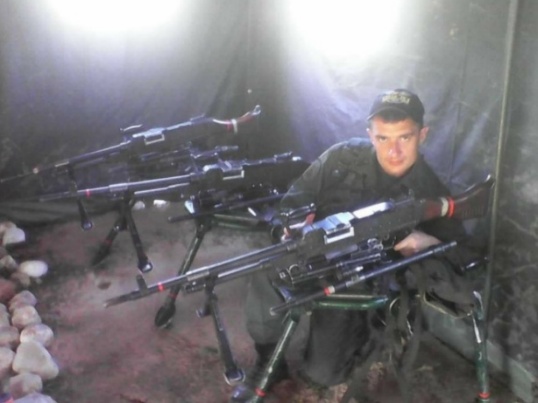 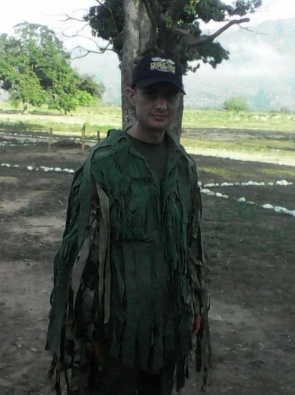 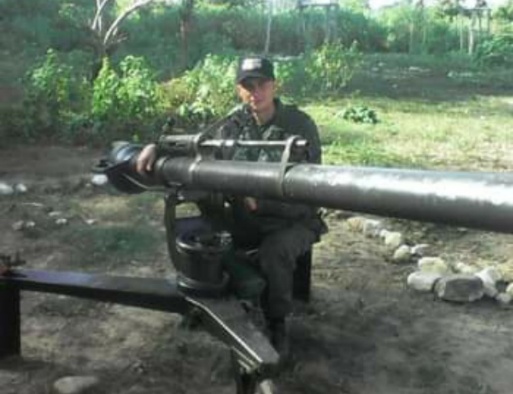 ..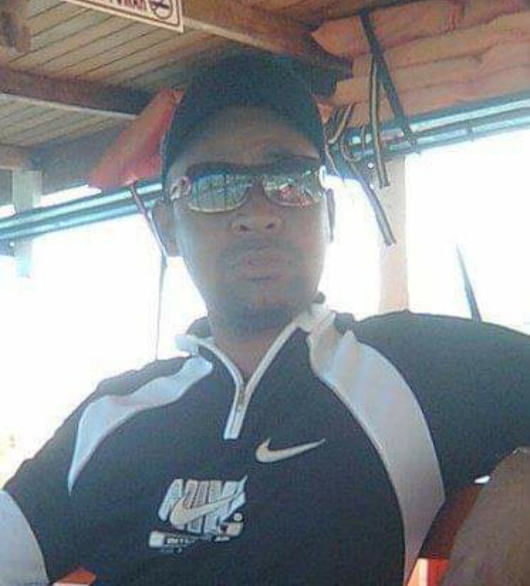 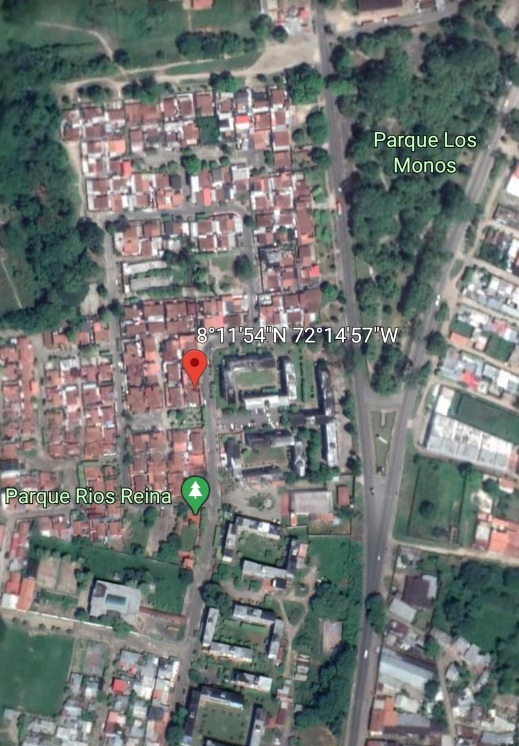 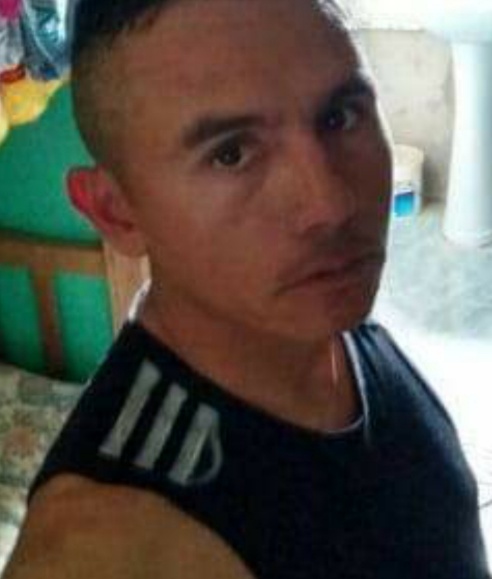 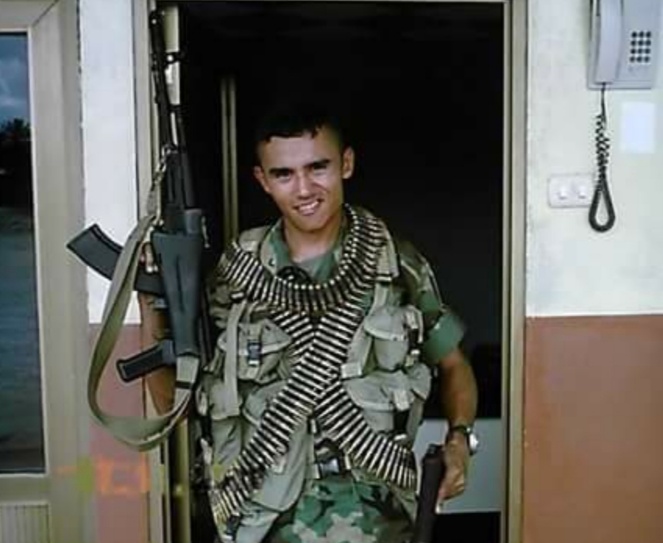 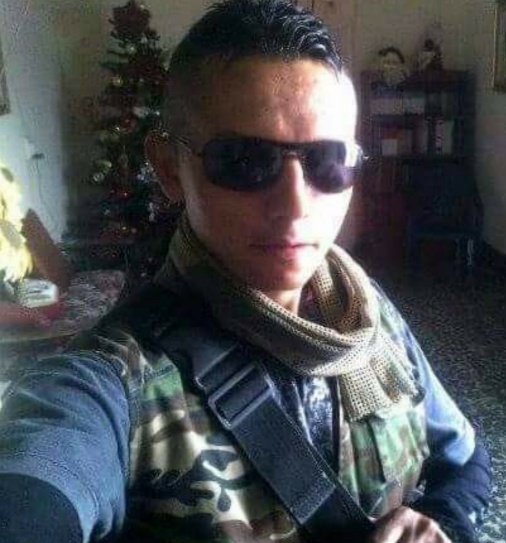 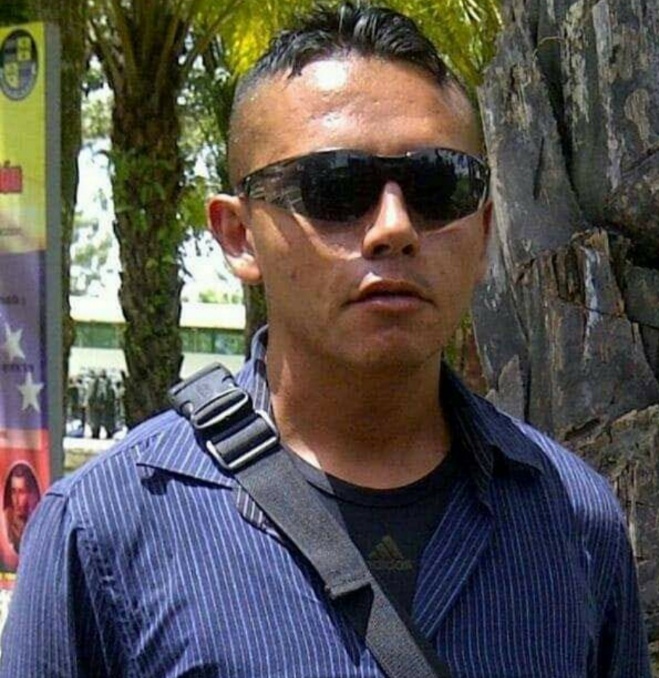 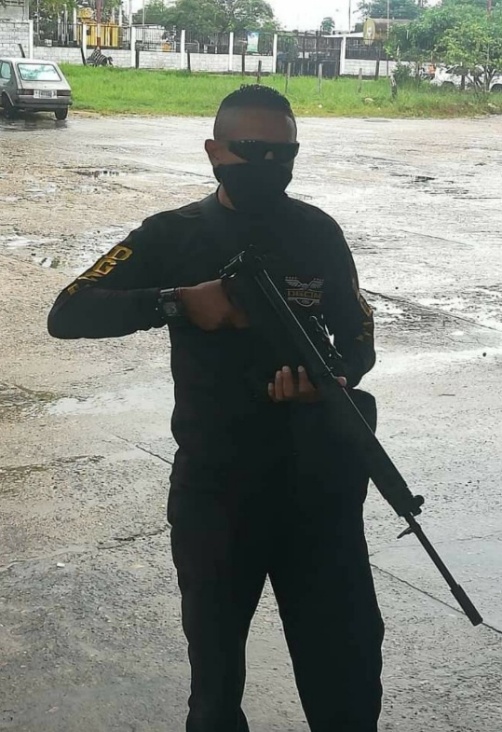 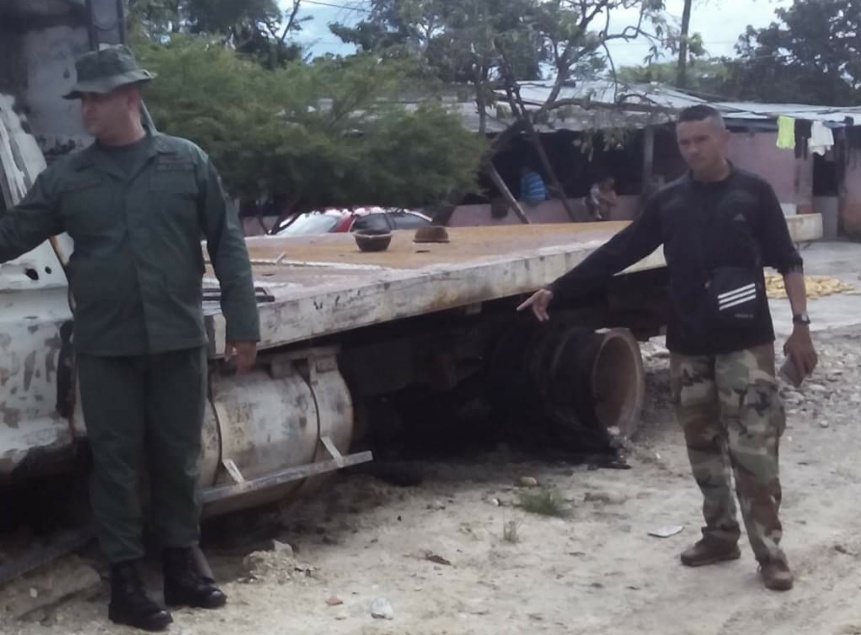 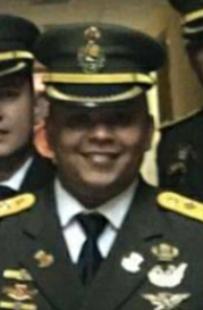 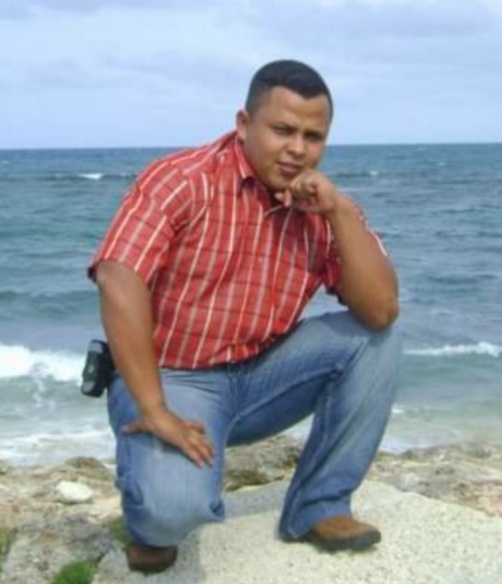 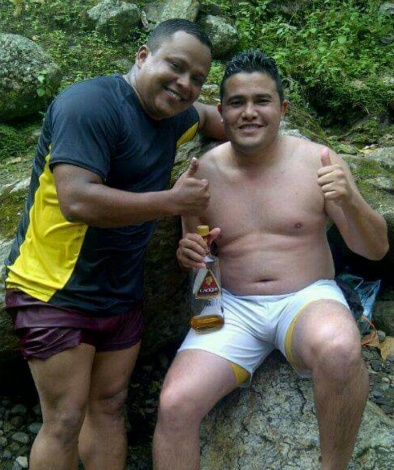 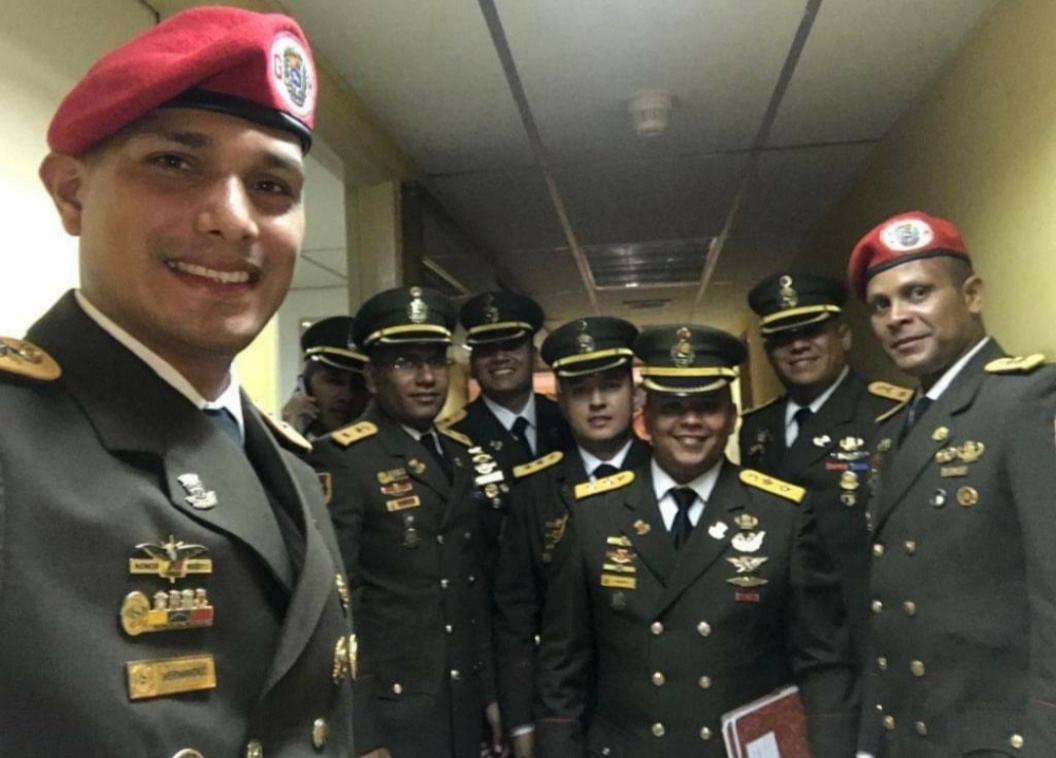 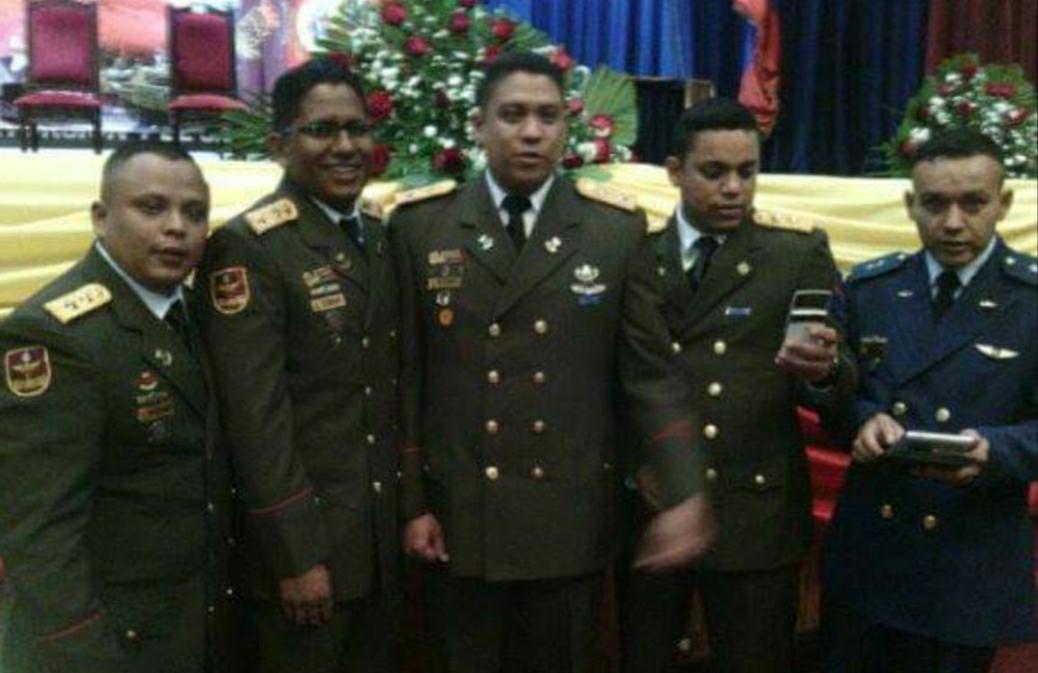 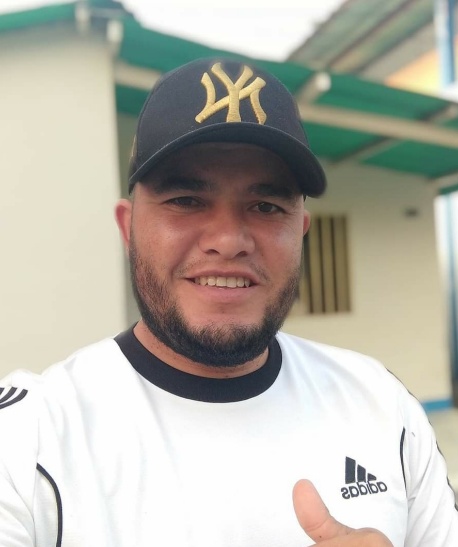 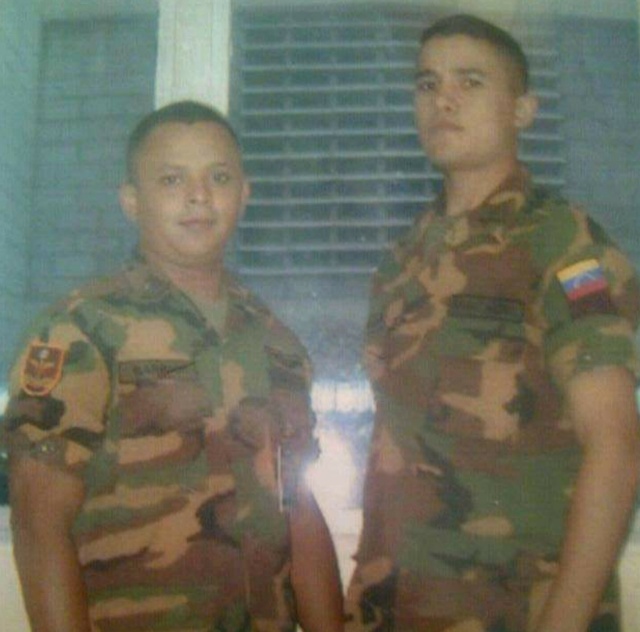 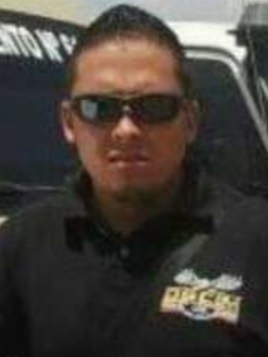 .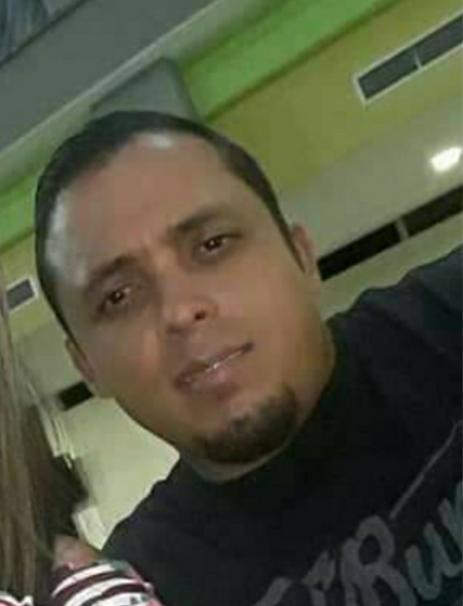 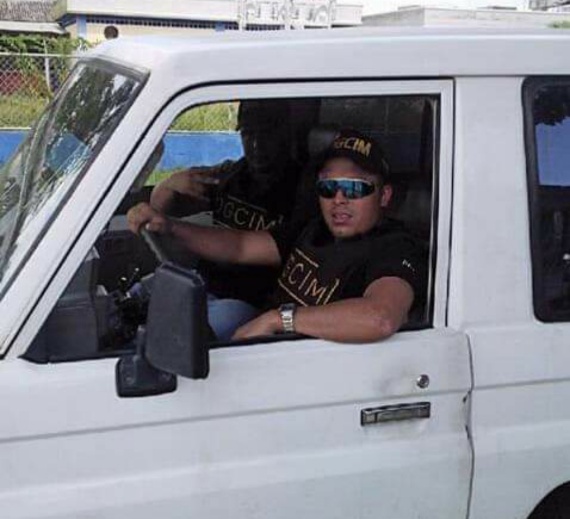 ..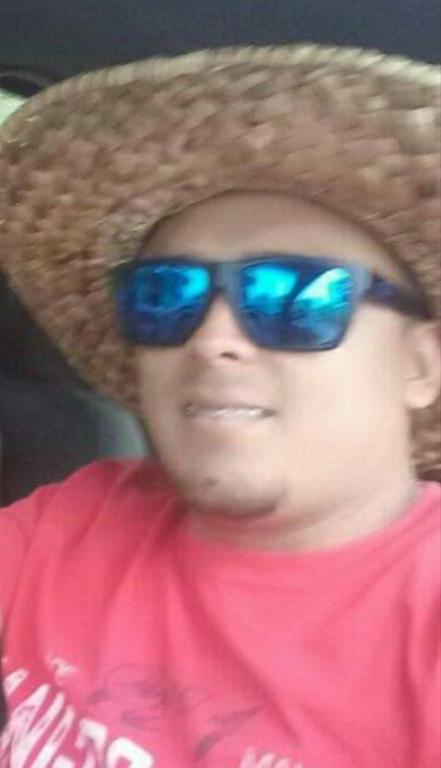 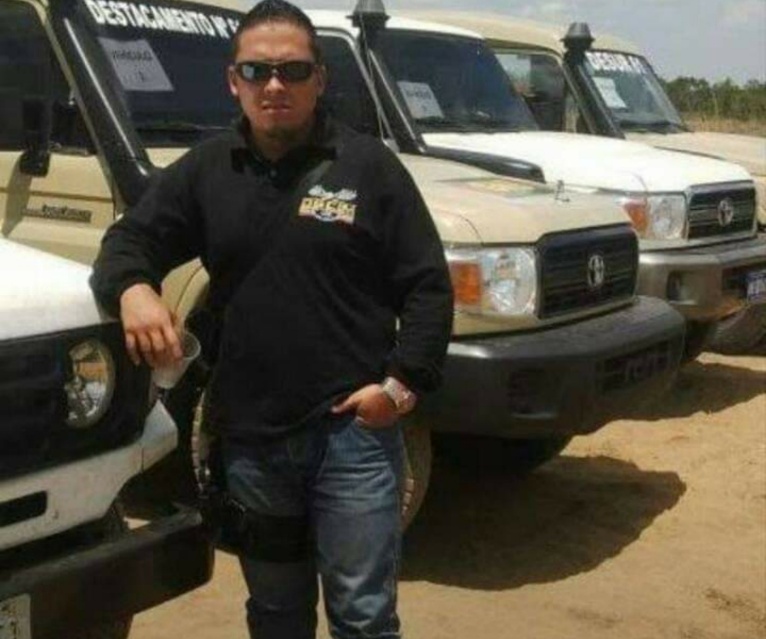 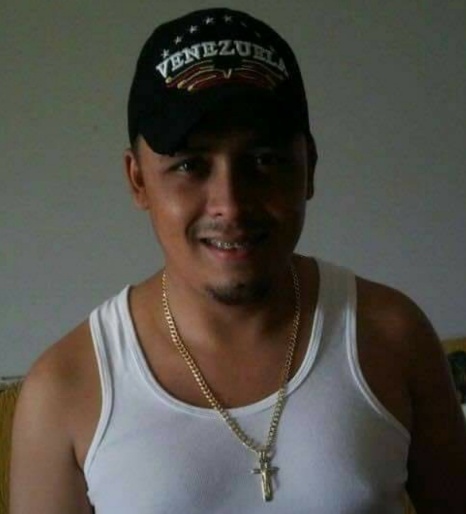 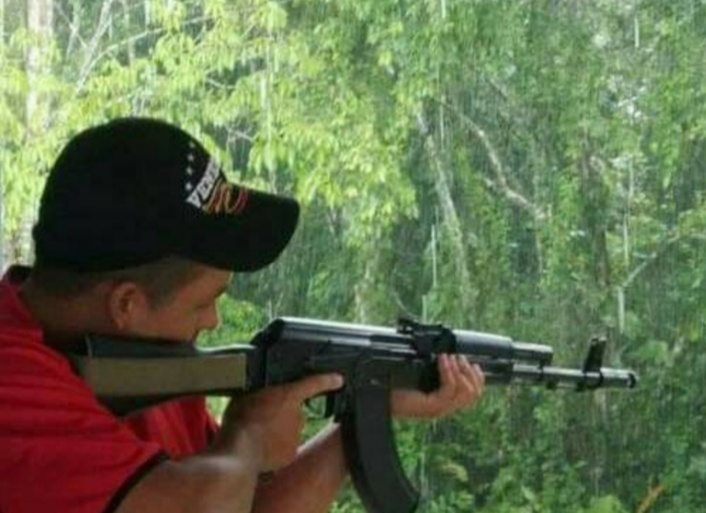 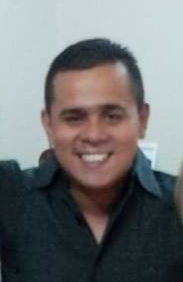 .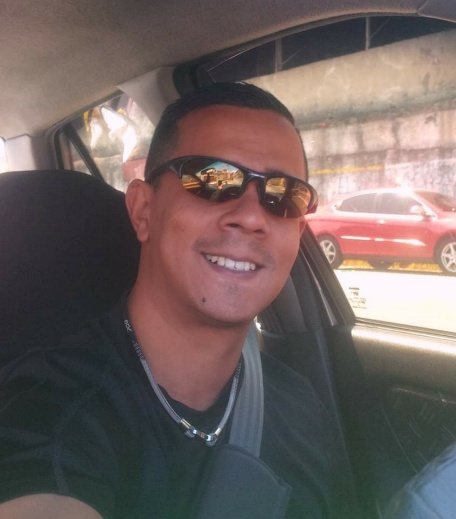 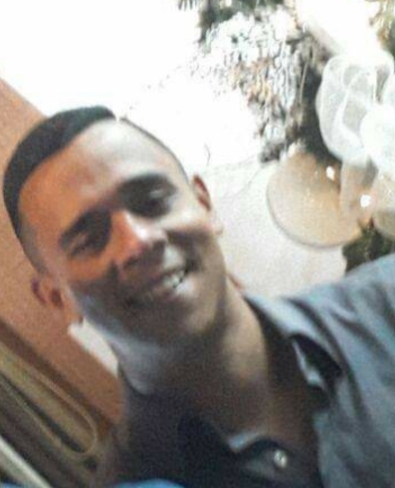 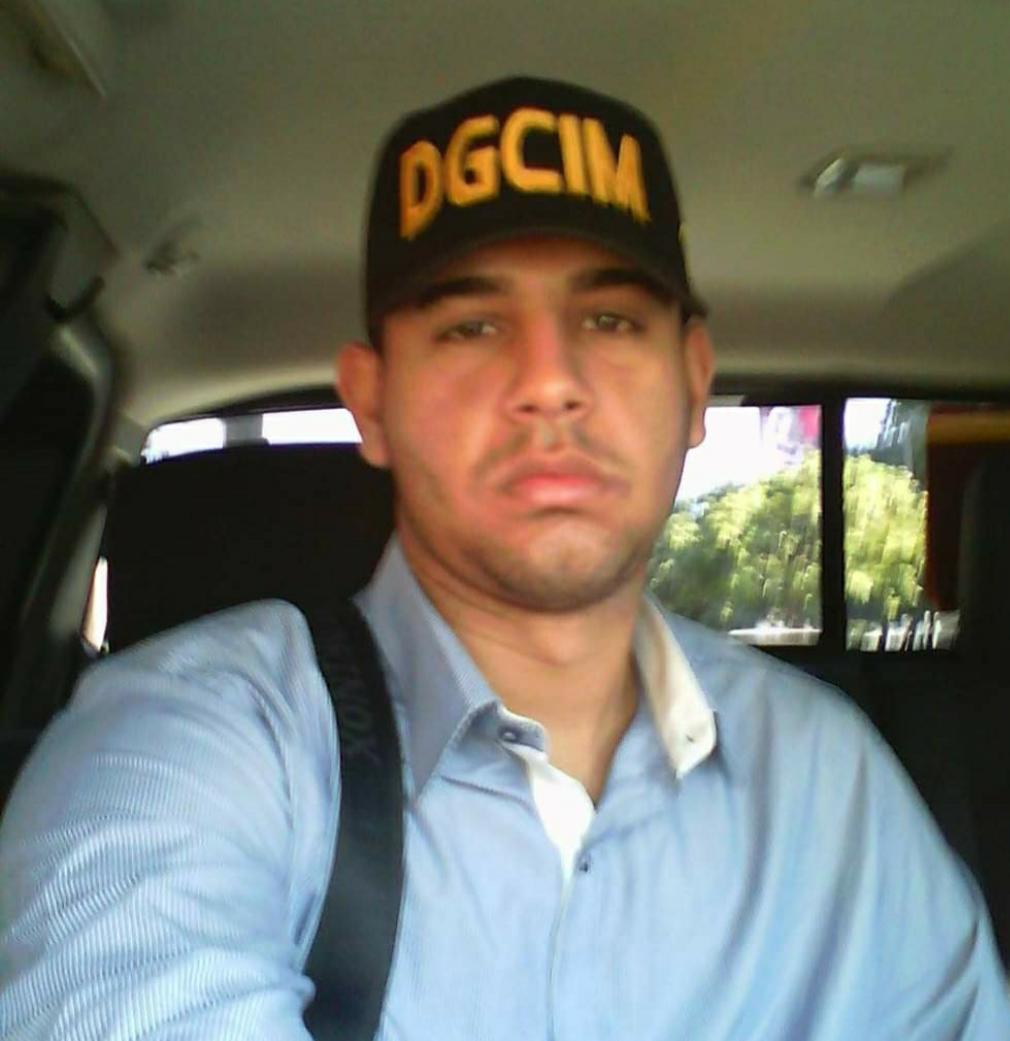 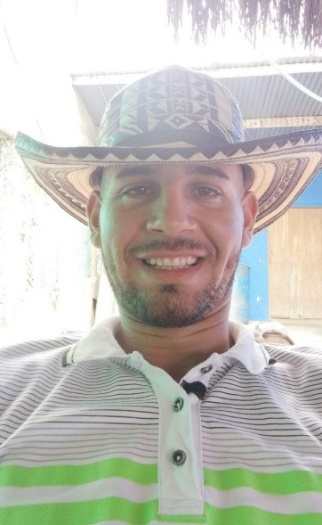 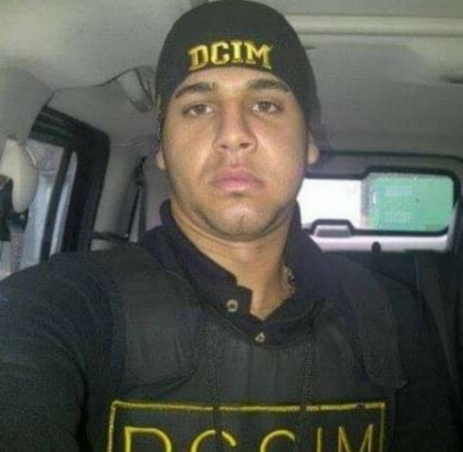 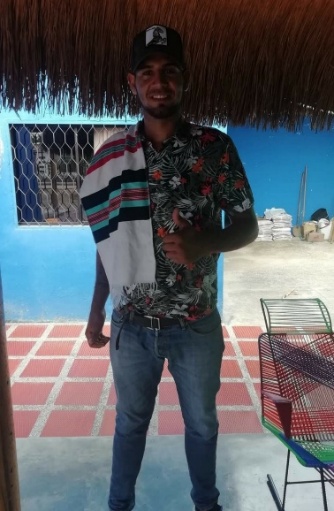 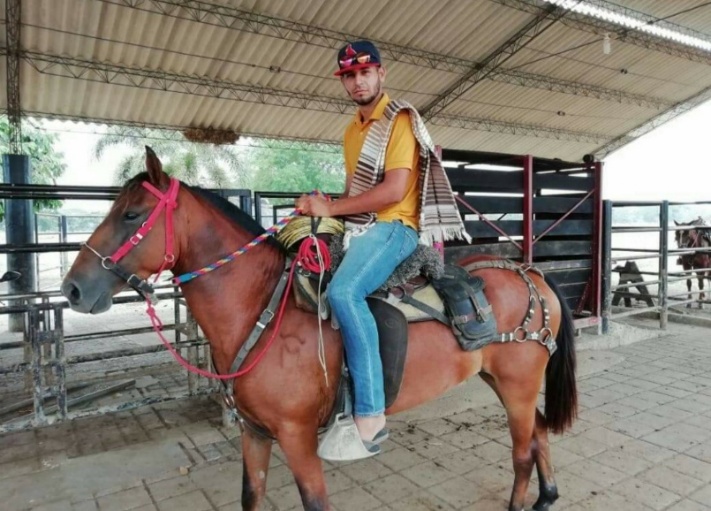 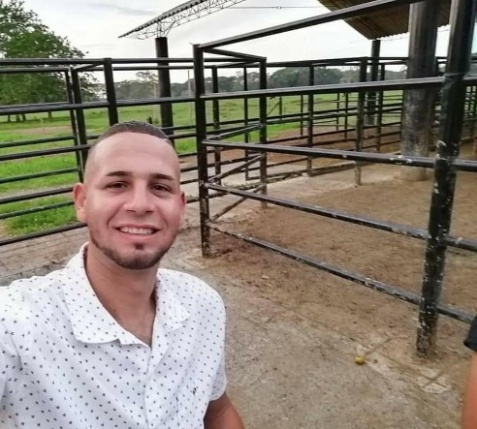 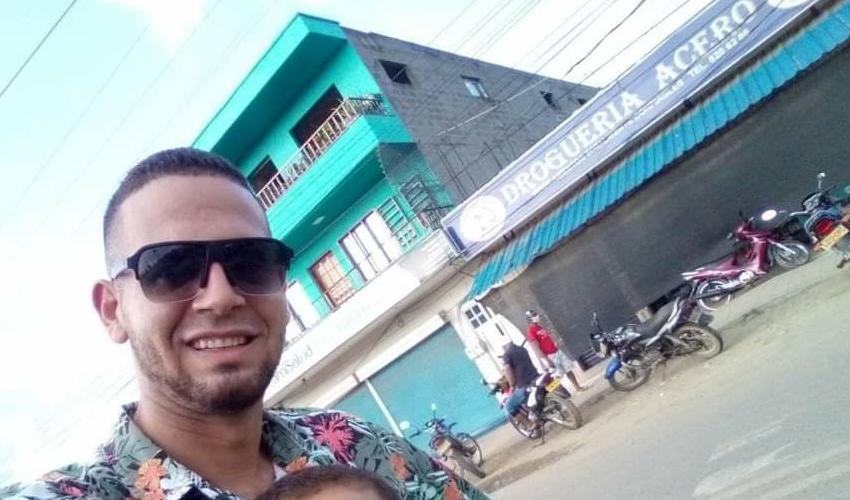 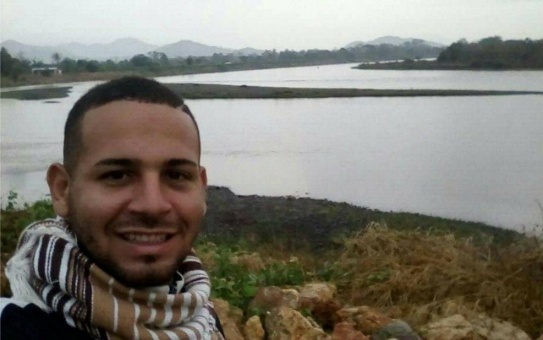 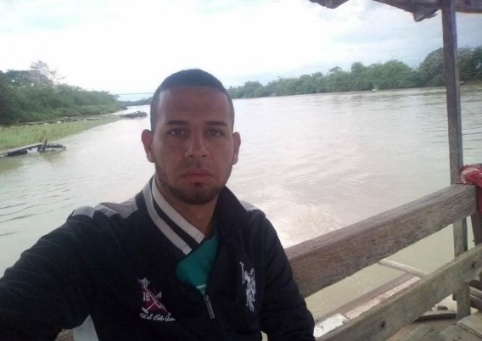 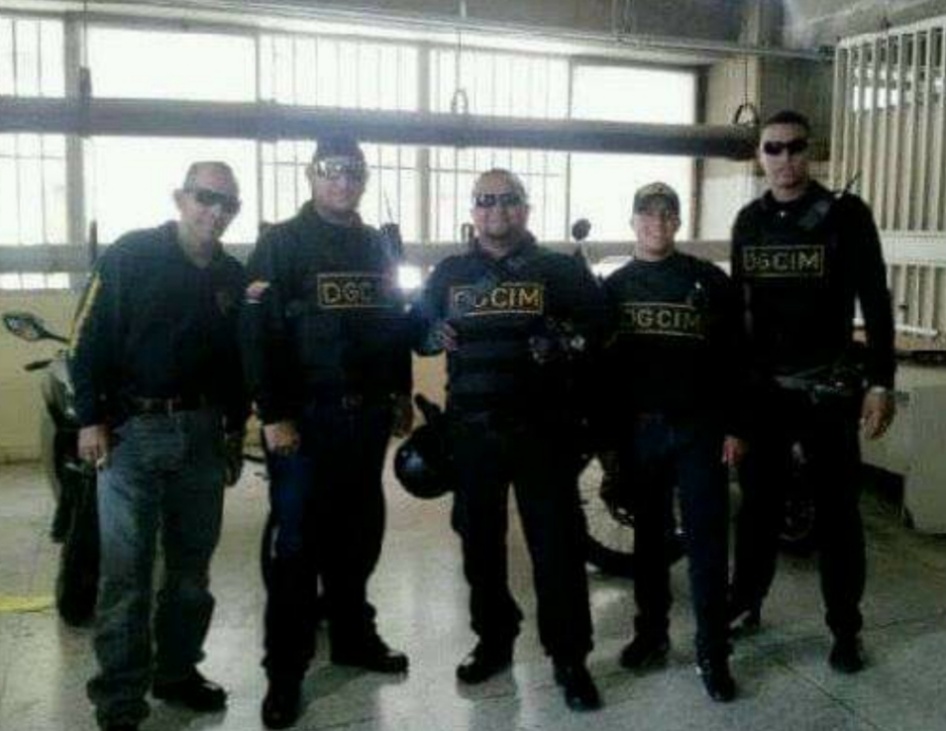 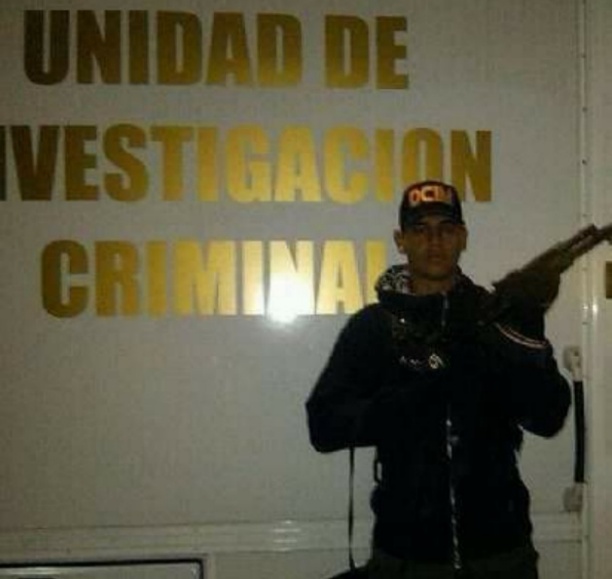 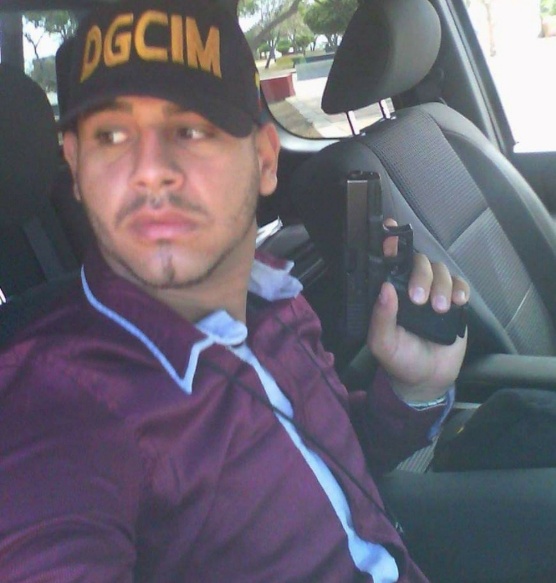 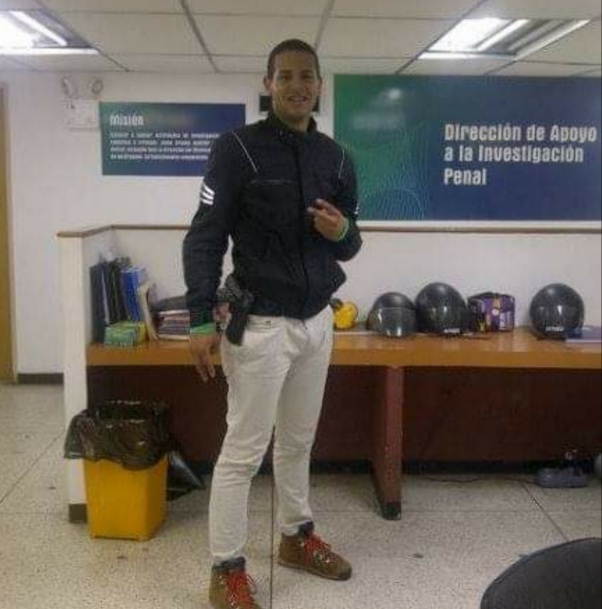 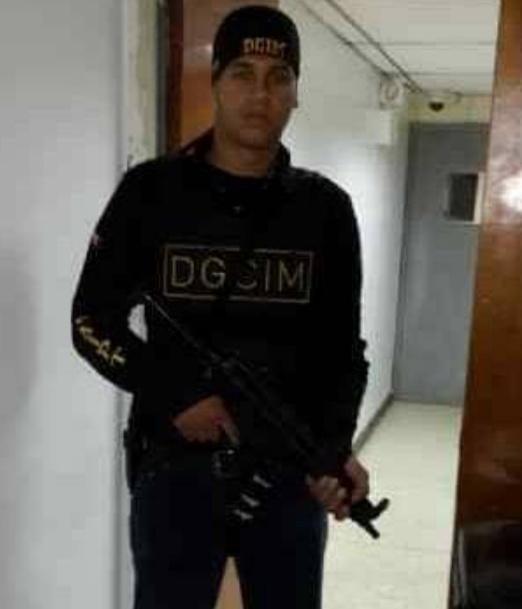 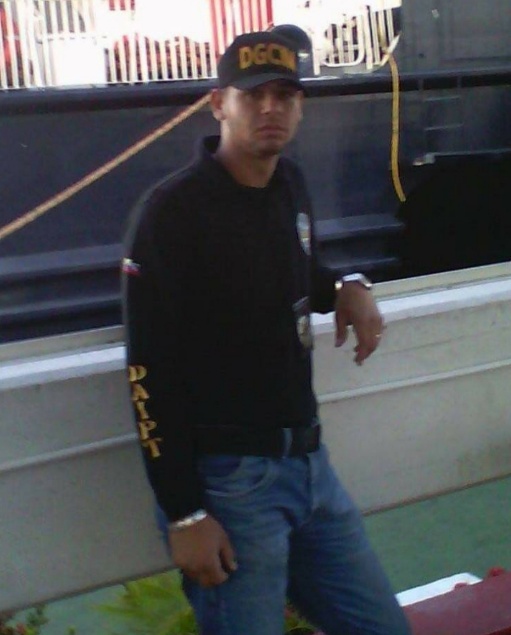 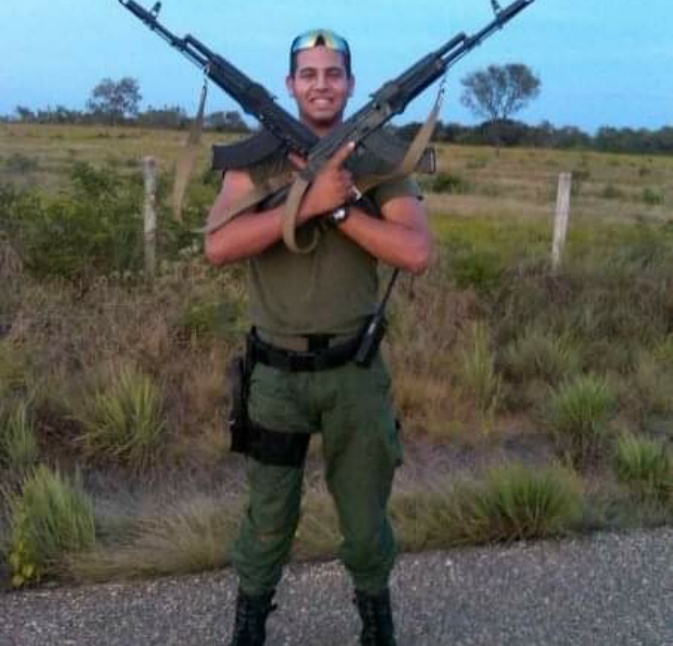 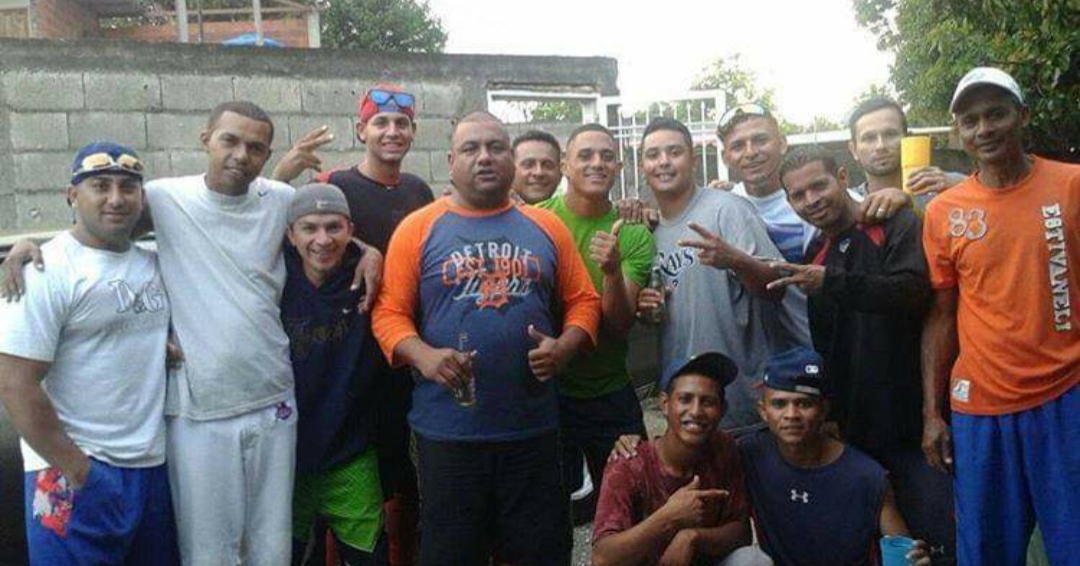 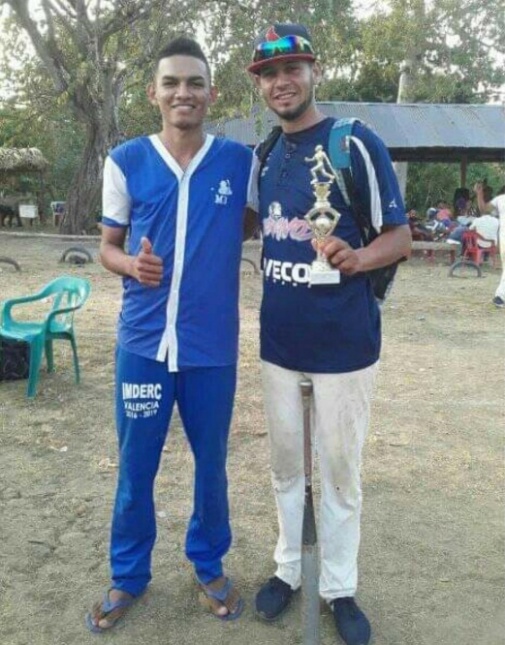 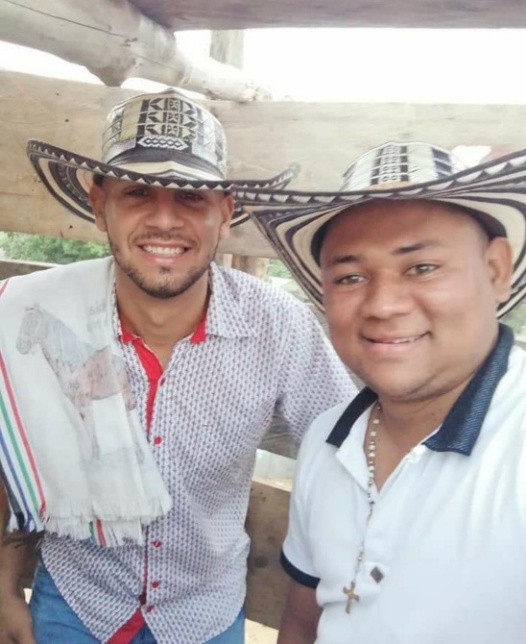 ...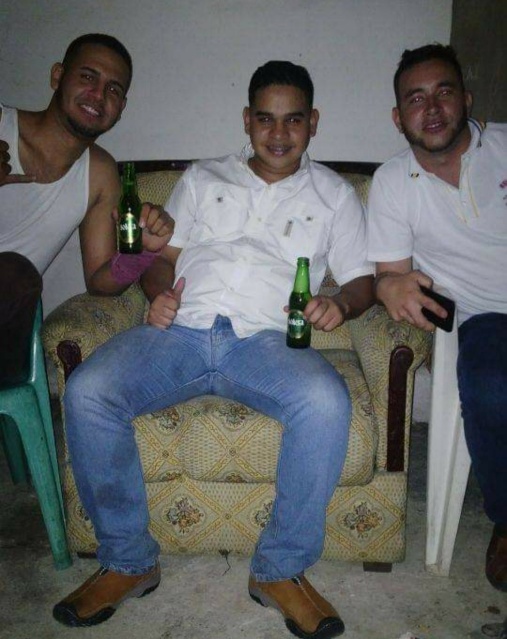 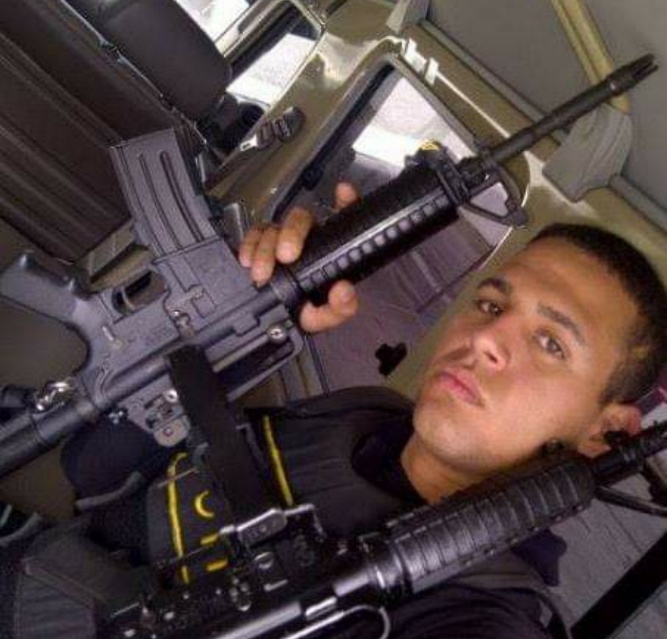 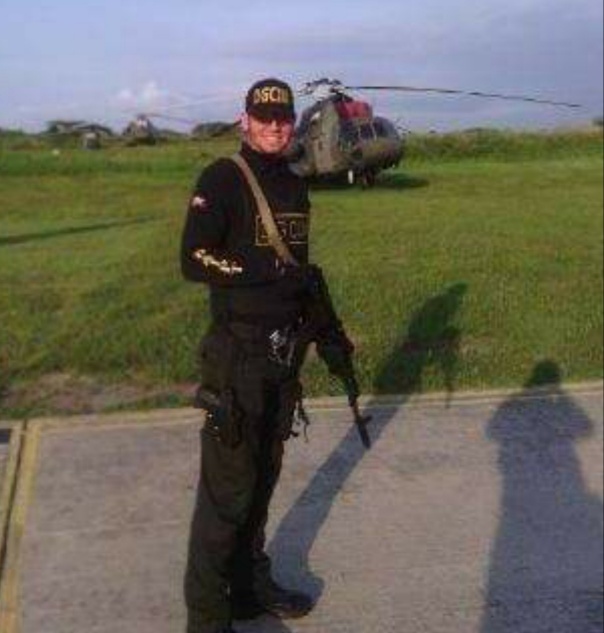 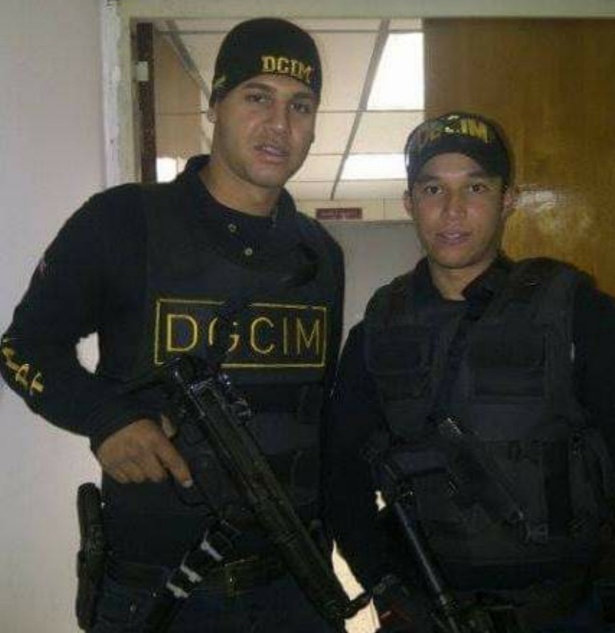 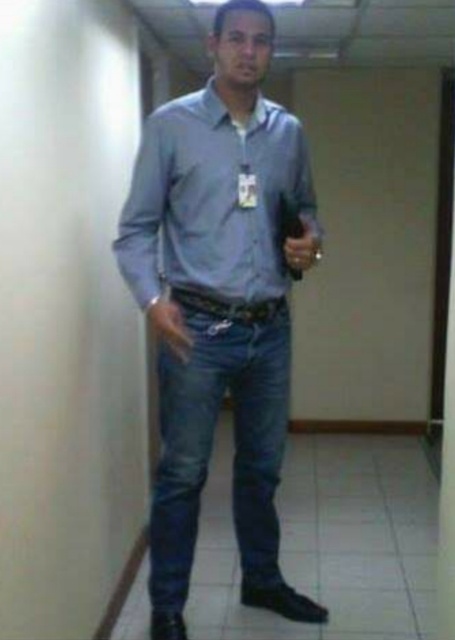 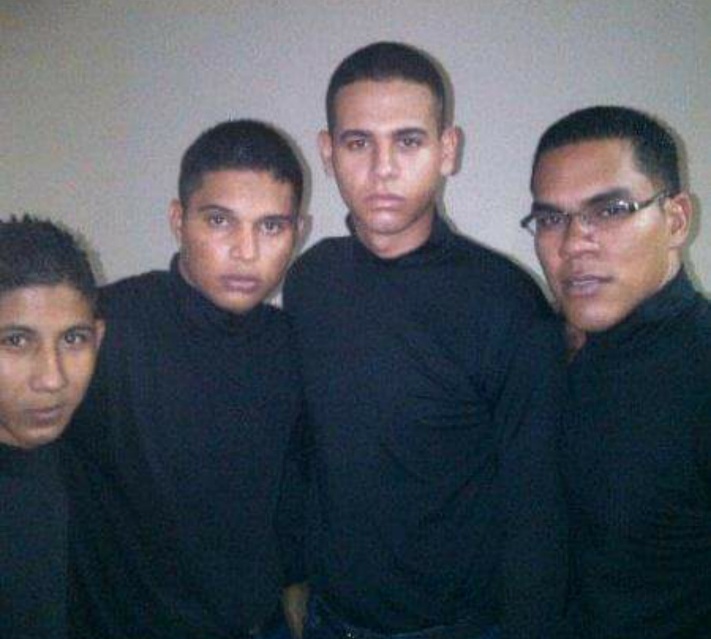 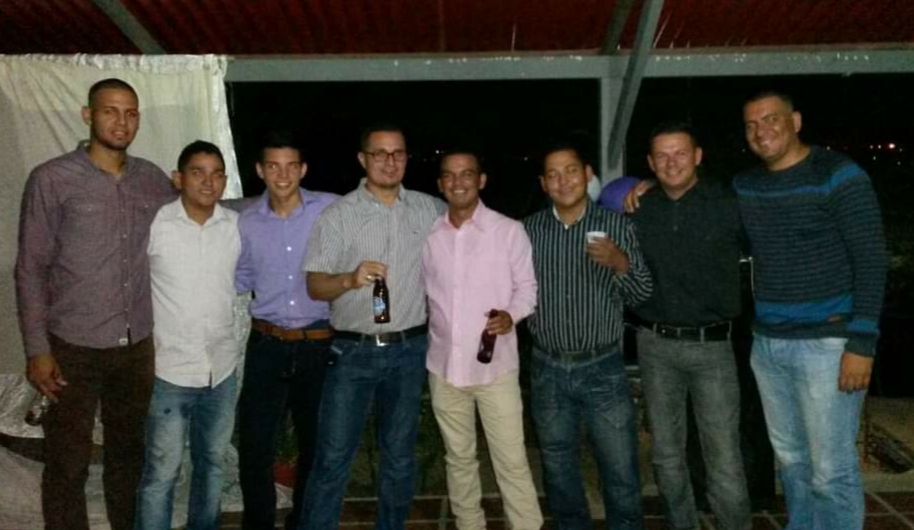 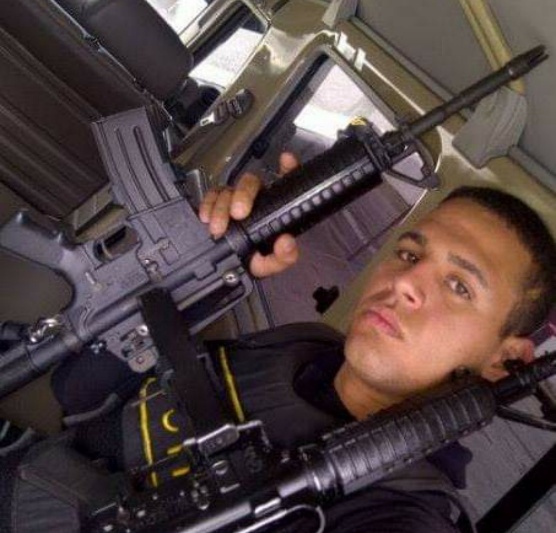 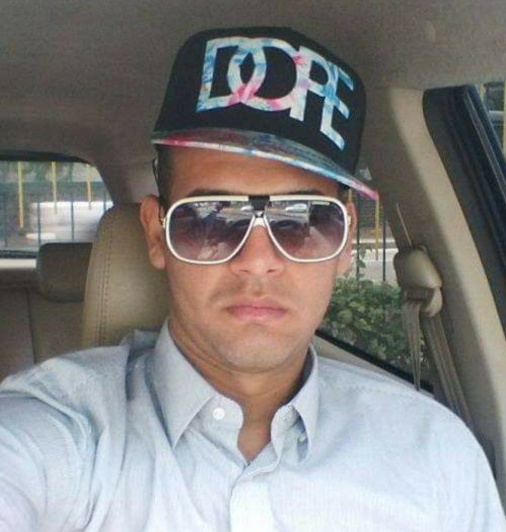 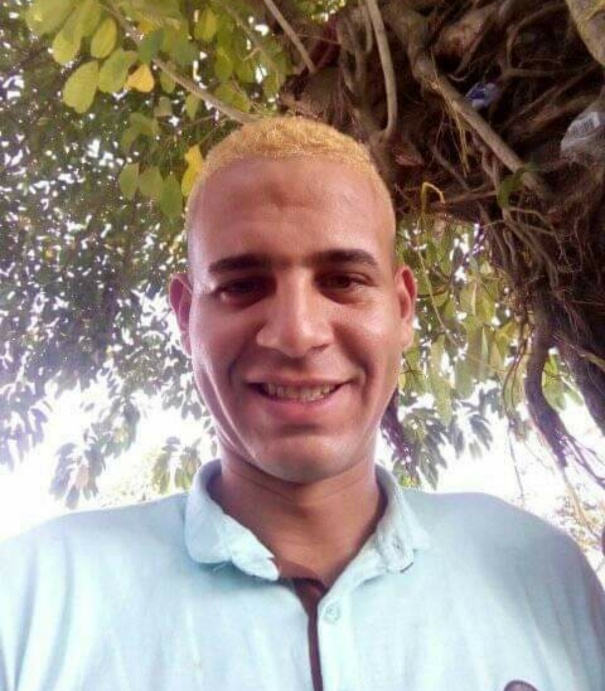 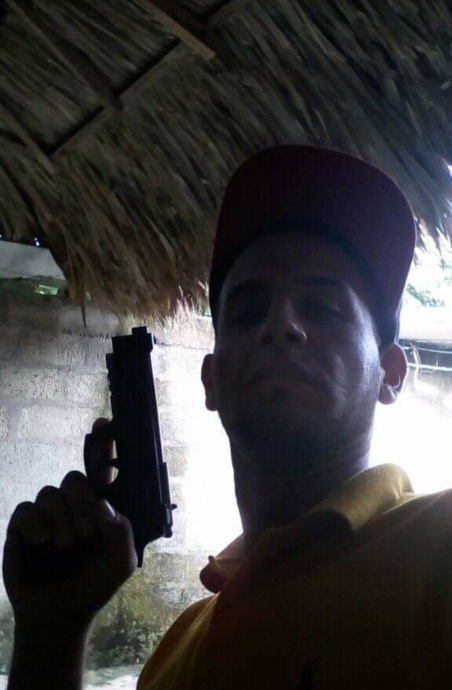 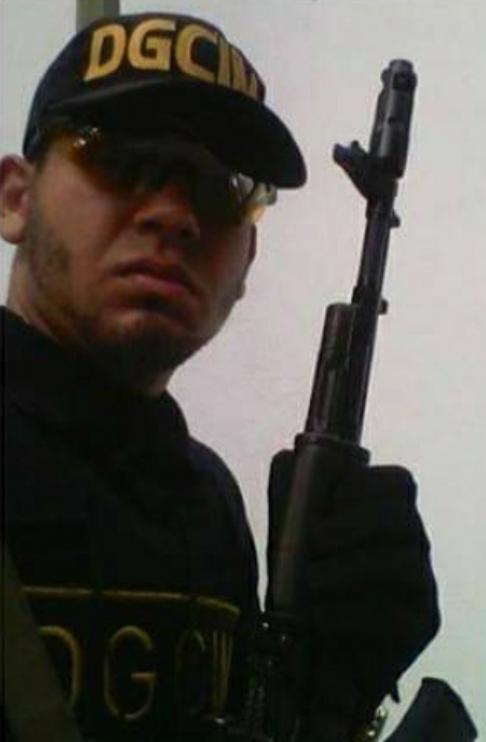 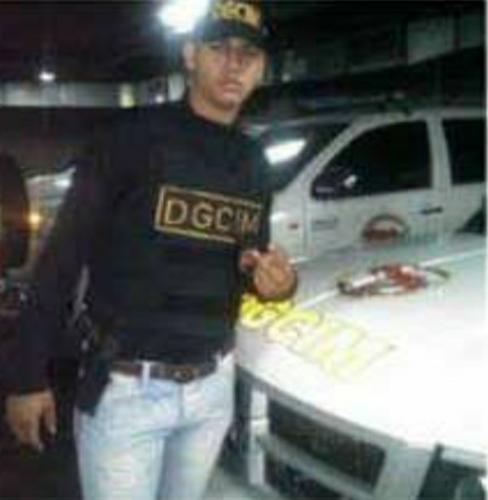 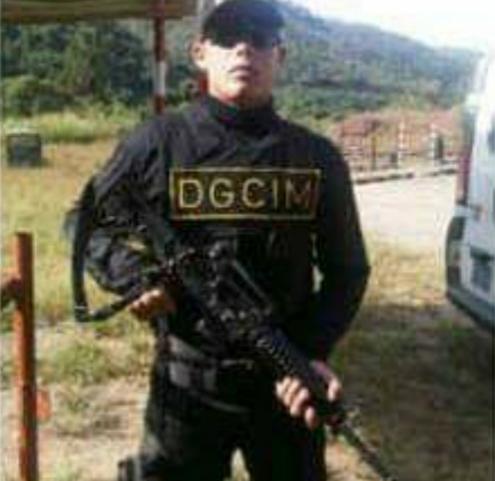 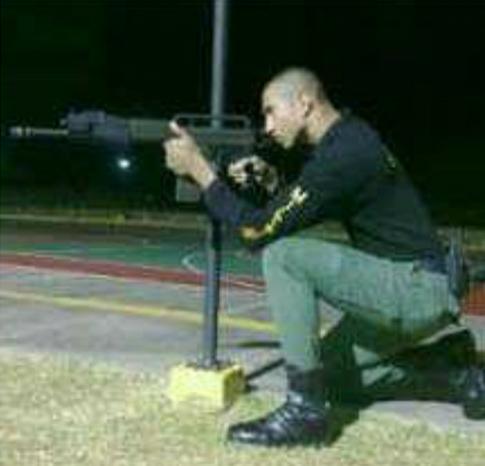 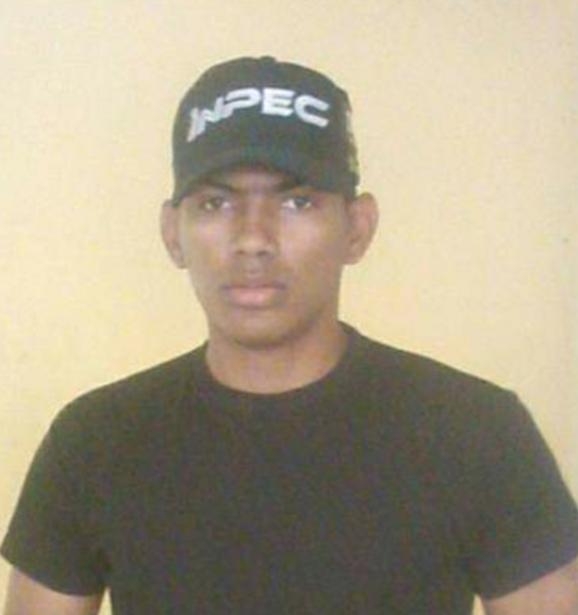 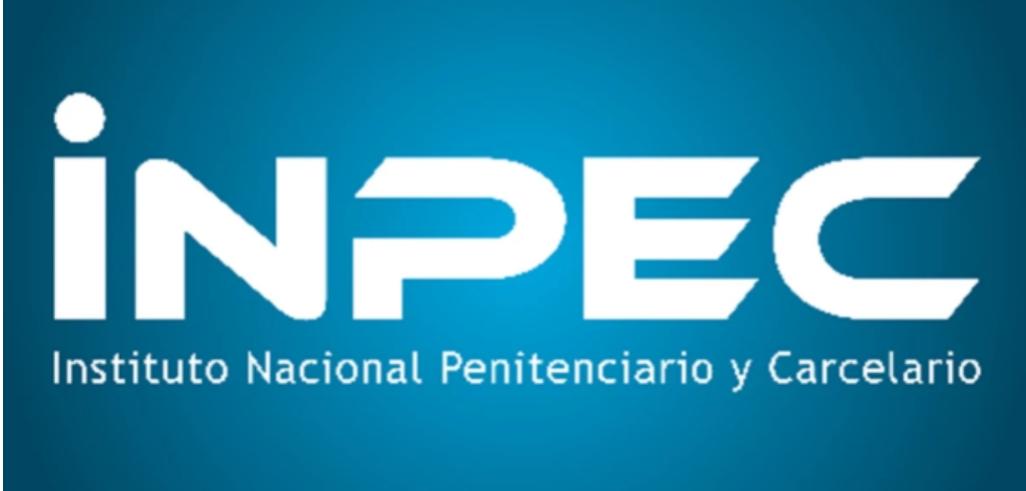 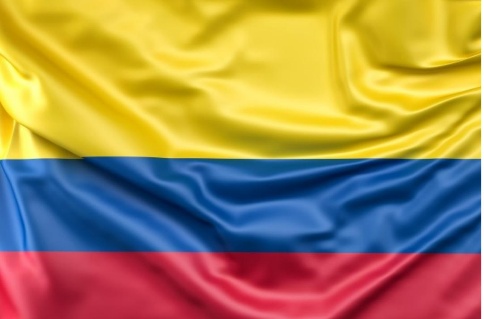 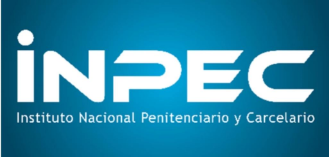 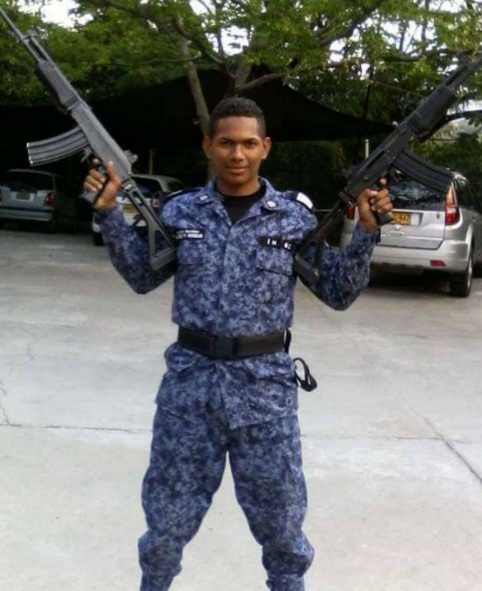 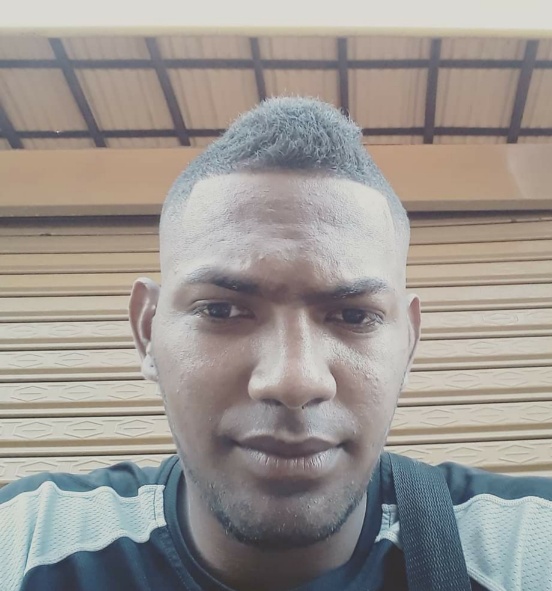 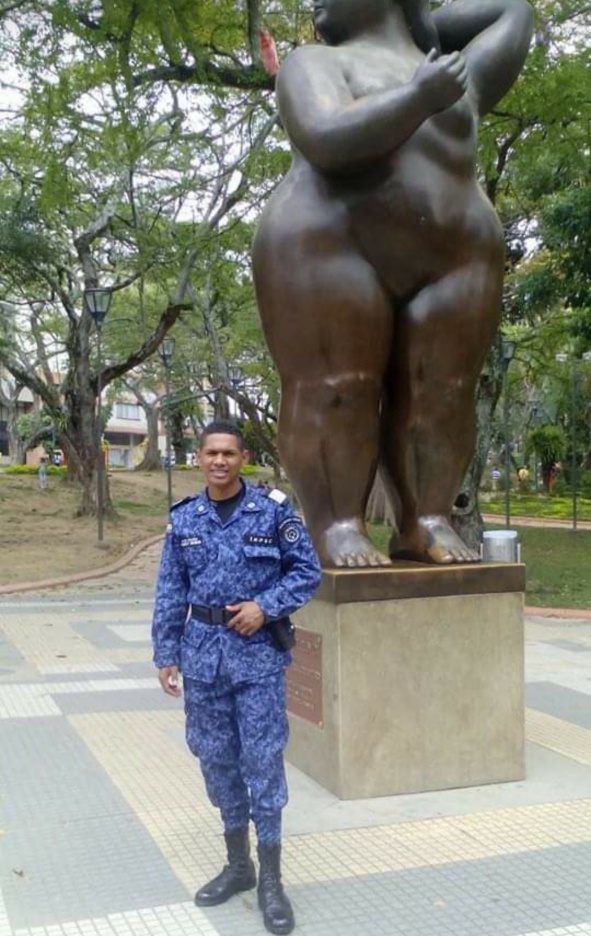 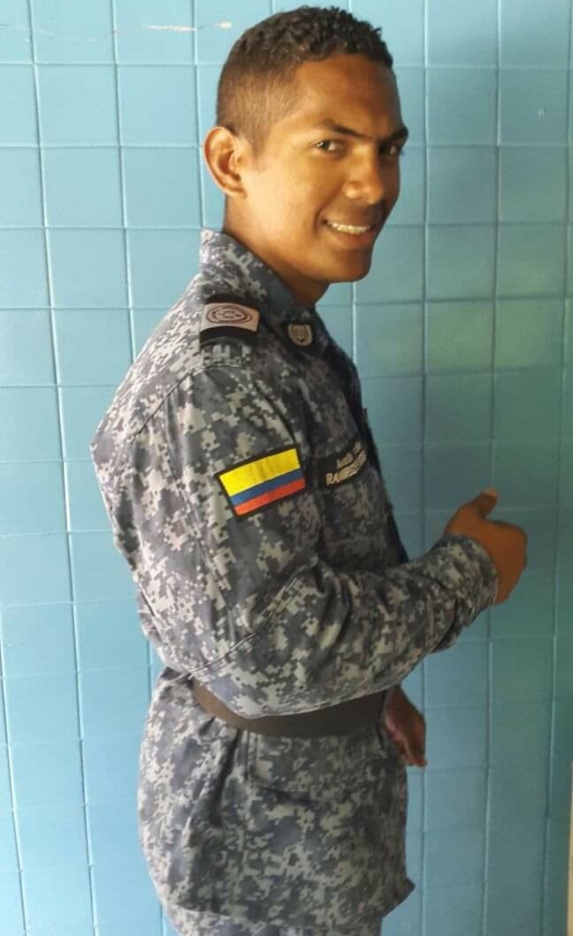 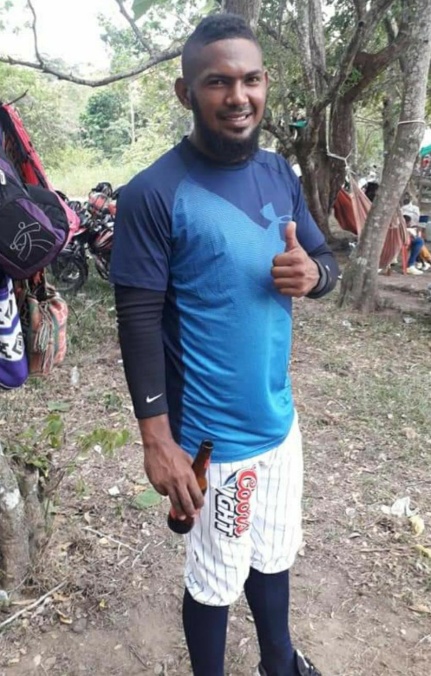 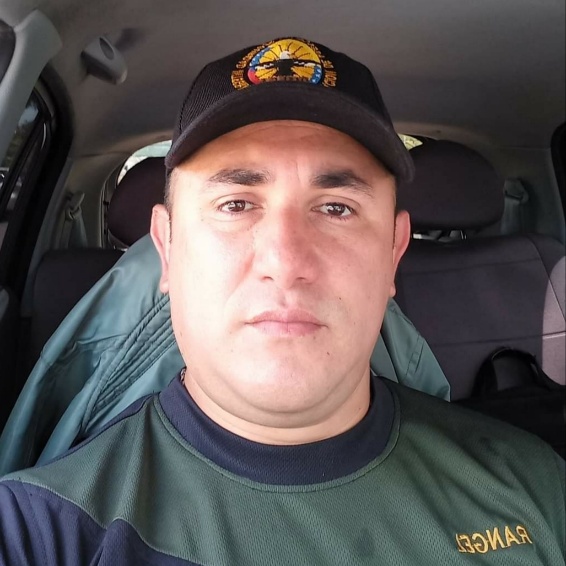 .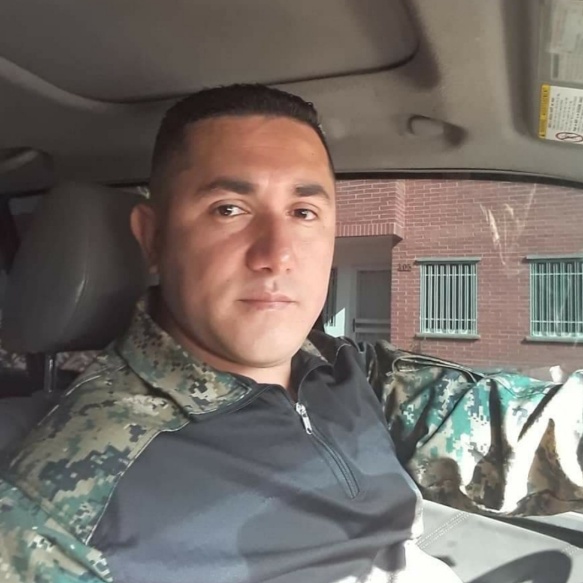 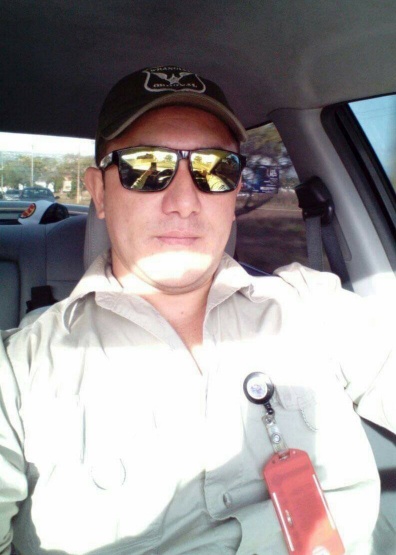 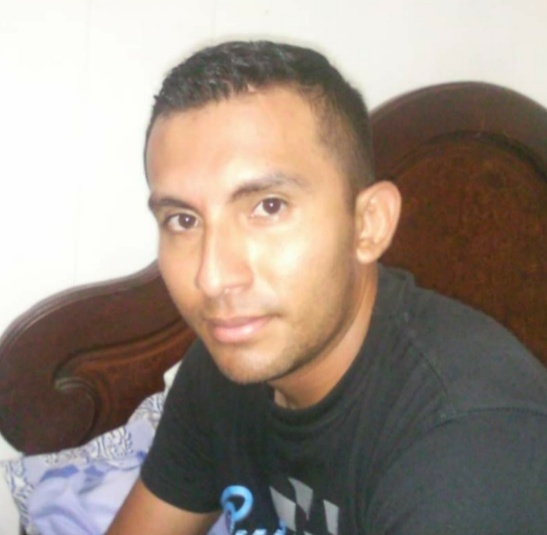 .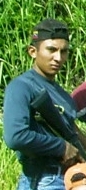 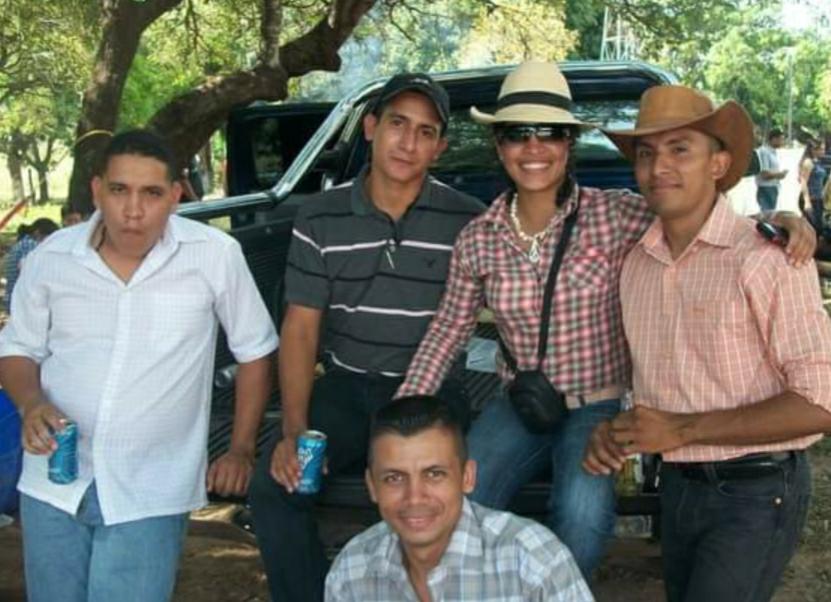 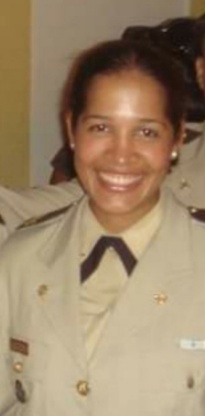 